ПРАВОВОЙ  БЮЛЛЕТЕНЬМУНИЦИПАЛЬНОГО ОБРАЗОВАНИЯЭНЕРГЕТИКСКИЙ ПОССОВЕТ№ 33от «22» декабря 2020п. Энергетик2020 годОГЛАВЛЕНИЕI РАЗДЕЛРЕШЕНИЯ СОВЕТА ДЕПУТАТОВ МУНИЦИПАЛЬНОГО ОБРАЗОВАНИЯ ЭНЕРГЕТИКСКИЙ ПОССОВЕТ НОВООРСКОГО РАЙОНА ОРЕНБУРГСКОЙ ОБЛАСТИЧЕТВЕРТОГО СОЗЫВАРЕШЕНИЕ от 16.12.2020 № 21 О досрочном прекращении полномочий депутата Совета депутатов муниципального образования Энергетикский поссовет Новоорского района Оренбургской областиВ соответствии Федерального закона от 06.10.2003 № 131-ФЗ «Об общих принципах организации местного самоуправления в Российской Федерации», Устава муниципального образования  Энергетикский поссовет Новоорского района Оренбургской области, в соответствии с Регламентом Совета депутатов муниципального образования Энергетикский поссовет Новоорского района Оренбургской области, утвержденного решением Совета депутатов муниципального образования Энергетикский поссовет Новоорского района Оренбургской области от 05.10.2020 года № 09, на основании личного заявления депутата Совета депутатов муниципального образования Энергетикский поссовет Новоорского района Оренбургской области Черкасова Александра Ильича от 27.11.2020, Совет депутатов муниципального образования Энергетикский поссовет Новоорского района Оренбургской области, Р Е Ш И Л:1. Прекратить досрочно полномочия депутата Совета депутатов муниципального образования Энергетикский поссовет Новоорского района Оренбургской области Черкасова Александра Ильича, в связи с отставкой по собственному желанию с 28.11.2020.2.  Настоящее решение вступает в силу с момента подписания и подлежит опубликованию в печатном средстве массовой информации муниципального образования Энергетикский поссовет Новоорского района Оренбургской области «Правовой бюллетень муниципального образования Энергетикский поссовет».  3. Контроль за исполнением настоящего решения возложить на постоянную депутатскую мандатную комиссию по вопросам местного самоуправления и вопросам депутатской этики.   РЕШЕНИЕ от 16.12.2020 № 25О бюджете  муниципального образования Энергетикский поссовет Новоорского района Оренбургской области  на 2021 год и плановый период 2022 -2023 годовВ соответствии с Бюджетным кодексом Российской Федерации, Федеральным законом  от 06.10.2003 № 131 – ФЗ «Об общих принципах организации местного самоуправления в Российской Федерации»,  руководствуясь Уставом муниципального образования Энергетикский поссовет Новоорского района Оренбургской области, рассмотрев  проект   бюджета      муниципального    образования  Энергетикский поссовет на  2021 год и плановый период 2022 -2023 годов, Совет депутатов муниципального образования Энергетикский поссовет Новоорского района Оренбургской области,РЕШИЛ:1. Утвердить бюджет муниципального образования Энергетикский поссовет Новоорского района Оренбургской области (далее по тексту - муниципальное образование Энергетикский поссовет) на 2021 год и плановый период 2022 -2023 годов следующего содержания:1.1.Утвердить основные характеристики бюджета муниципального образования Энергетикский поссовет на 2021 год и плановый период 2022 -2023 годов:Прогнозируемый общий объем доходов на 2021 год в сумме  39 041 669,61  рублей; на 2022 год в сумме  35 545 122,60  рублей; на 2023 год в сумме  34 872 579,60  рублей;Прогнозируемый общий объем расходов на 2021 год в сумме  38 108 069,61  рублей; на 2022 год в сумме  34 612 322,60  рублей; на 2023 год в сумме  34 872 579,60 рублей;Прогнозируемый профицит бюджета муниципального образования Энергетикский поссовет на 2021 год в сумме 933 600,00  рублей, на 2022 год в сумме 932 800,00  рублей.Прогнозируемый дефицит бюджета муниципального образования Энергетикский поссовет на 2023 год в сумме 0,00  рублей.Верхний предел муниципального долга муниципального образования Энергетикский поссовет 1 января 2022 года в сумме 932 800,00 рублей, на 1 января 2023года в сумме 0 рублей, на 1 января 2024 года в сумме 0 рублей.Предельный объем муниципального долга муниципального образования Энергетикский поссовет на 2021 год в сумме 1 866 400,00 рублей, в том числе верхний предел по муниципальным гарантиям 0 рублей.Предельный объем муниципального долга муниципального образования Энергетикский поссовет на 2022 год в сумме  0 рублей и на 2023 год в сумме 0 рублей, в том числе верхний предел долга по муниципальным гарантиям 0 рублей.Утвердить объем дорожного фонда на 2021 год в сумме 2 085 352,00 рублей, на 2022 год в сумме 1 347 361,28 рублей, на 2023 год в сумме 3 343 255,73 рублей.Утвердить условно утвержденные расходы на 2022 год в сумме 0,00 рублей, на 2023 год в сумме 5 637 705,12 рублей.    1.2.Утвердить источники внутреннего финансирования дефицита бюджета муниципального образования Энергетикский поссовет 2021 год и плановый период 2022 -2023 годов согласно  приложению  №1. 1.3.Установить, что доходы бюджета муниципального образования Энергетикский поссовет, поступающие в 2021 году и плановом периоде 2022– 2023 годах, формируются за счет отчислений федеральных и региональных налогов и сборов, неналоговых доходов, установленных законодательными актами Российской Федерации, Оренбургской области согласно приложению № 2. 1.4. Утвердить перечень Главных Администраторов источников внутреннего финансирования дефицита бюджета муниципального образования  Энергетикский поссовет на 2021 год и плановый период 2022 -2023 годов согласно приложению № 3.1.5.Утвердить перечень Главных Администраторов доходов бюджета муниципального образования  Энергетикский поссовет на   2021 год и плановый период 2022 -2023 годов согласно приложению № 4.  В случае изменения  в 2021 году и плановом периоде 2022 – 2023 годах состава и (или) функций Главных Администраторов доходов бюджета муниципального образования  Энергетикский поссовет или Главных Администраторов источников финансирования дефицита бюджета муниципального  образования  Энергетикский поссовет администрация вправе вносить соответствующие изменения в перечень главных администраторов  доходов и перечень главных администраторов источников финансирования дефицита бюджета муниципального  образования  Энергетикский поссовет с последующим внесением изменений в настоящее Решение.1.6.Учесть поступление доходов в бюджет муниципального образования Энергетикский поссовет на 2021 год и плановый период 2022 -2023 годов согласно  приложению  № 5.1.7.Утвердить распределение бюджетных ассигнований бюджета поселения по разделам, подразделам, целевым статьям (муниципальным программам муниципального образования Энергетикский поссовет и непрограммным направлениям деятельности), группам и подгруппам видам расходов классификации расходов на 2021 год и плановый период 2022 -2023 годов согласно приложению № 6.     Установить в соответствии с абзацем 3 пункта 3 статьи 217 Бюджетного кодекса Российской Федерации следующие основания для внесения в 2021году и плановом периоде 2022 – 2023 годах изменений в показатели сводной бюджетной росписи бюджета муниципального образования, связанные с особенностями исполнения бюджета:- в случае исполнения судебных актов, предусматривающих обращение взыскания на средства бюджетов бюджетной системы Российской Федерации;- в случае использования (перераспределения) средств резервных фондов, а также средств, иным образом зарезервированных в составе утвержденных бюджетных ассигнований, с указанием в решении о бюджете объема и направлений их использования;- в случае получения безвозмездных поступлений от физических и юридических лиц, имеющих целевое назначение, сверх объемов, утвержденных законом (решением) о бюджете, а также в случае сокращения (возврата при отсутствии потребности) указанных средств;  - распределение и перераспределение по предварительному согласованию с главой Муниципального образования  Энергетикский поссовет полученных в течение финансового года межбюджетных трансфертов из бюджета вышестоящего уровня;- перераспределение бюджетных ассигнований, предусмотренных главному распорядителю средств местного бюджета, между видами расходов, в том числе между элементами подгруппы видов расходов, в пределах общего объема бюджетных ассигнований по целевой статье расходов соответствующего раздела, подраздела классификации расходов бюджетов;-перераспределение бюджетных ассигнований между видами расходов и (или) целевыми статьями расходов в пределах общего объема бюджетных ассигнований соответствующего раздела, подраздела классификации расходов местного  бюджета в целях обеспечения условий софинансирования получения средств из вышестоящего бюджета. 1.8.Утвердить бюджетные ассигнования  бюджета муниципального образования Энергетикский поссовет по разделам и подразделам расходов классификации расходов на 2021 год и плановый период 2022 -2023 годов согласно приложению № 7. 1.9.Утвердить Ведомственную структуру расходов бюджета муниципального образования Энергетикский поссовет на 2021 год и плановый период 2022 -2023 годов согласно приложению № 8.1.10.Установить, что в 2021 году и плановом периоде 2022- 2023 годах предоставление субсидий юридическим лицам (за исключением субсидий государственным (муниципальным) учреждениям), индивидуальным предпринимателям, физическим лицам - производителям товаров, работ, услуг из местного бюджета - осуществляется на безвозмездной и безвозвратной основе в целях возмещения затрат или недополученных доходов в связи с производством (реализацией) товаров, выполнением работ, оказанием услуг.      Порядок предоставления субсидий получателям определяется постановлением Главы муниципального образования, принимаемом во исполнение решения о местном бюджете.1.11.Установить, что нормативные правовые акты органов местного самоуправления муниципального образования Энергетикский поссовет, влекущие дополнительные расходы за счет средств бюджета муниципального образования Энергетикский поссовет, а также сокращающие его доходную базу, реализуются и применяются только при наличии соответствующих источников дополнительных поступлений в бюджет муниципального образования Энергетикский поссовет и (или) при сокращении расходов по конкретным статьям бюджета Муниципального образования Энергетикский поссовет, а также после внесения соответствующих изменений в настоящее Решение.В случае если реализация правового акта частично обеспечена источниками финансирования в бюджете  муниципального образования Энергетикский поссовет, такой правовой акт реализуется и применяется в пределах средств, предусмотренных на эти цели в бюджете муниципального образования Энергетикский поссовет на 2021 год и плановый период 2022 -2023  годов.1.12.Установить, что неиспользованные в 2021 году субвенции и субсидии, имеющие целевое назначение, подлежат использованию в 2022 году на те же цели. При установлении отсутствия потребности в указанных средствах в 2022 году их остаток подлежит возврату в доход районного бюджета.1.13.Утвердить распределение бюджетных ассигнований бюджета поселения на 2021 год и плановый период 2022 -2023 годов по целевым статьям (муниципальным программам муниципального образования Энергетикский поссовет), разделам, подразделам, группам и подгруппам видов расходов классификации расходов  согласно приложению № 9.  1.14.Утвердить общий объем субвенций бюджету муниципального района из бюджета муниципального  образования  Энергетикский поссовет  на решение вопросов местного значения межмуниципального характера на 2021 год и плановый период 2022 -2023 годов, согласно приложению № 10.  1.15.Утвердить общий объем бюджетных ассигнований на исполнение публичных нормативных обязательств муниципального  образования  Энергетикский поссовет  на 2021 год сумме 463 286,28  рублей, на 2022 год сумме 443 419,55  рублей, на 2023 год сумме 444 000,00 рублей согласно приложению № 11.       1.16.Установить, что муниципальные заимствования в  2021 году в сумме 933 600,00 рублей, в 2022 году в сумме 932 800,00. Утвердить программу заимствований, согласно приложению №12.    1.17.В  2021 году и плановом периоде 2022 – 2023 годах муниципальные гарантии муниципального  образования  Энергетикский поссовет не подлежат предоставлению.      1.18. С  января  2021 года исполнение  бюджета муниципального  образования  Энергетикский поссовет по  казначейской  системе  осуществляется  муниципальным образованием  Энергетикский поссовет с  использованием  лицевых  счетов  бюджетных  средств, открытых в  органе, осуществляющем  кассовое  обслуживание  исполнения  бюджета поселения  и в соответствии  с  законодательством  Российской Федерации  и  законодательством  Оренбургской области.Кассовое  обслуживание  исполнения бюджета  поселения  осуществляется  на основании  соглашения и на безвозмездной  основе.2.Настоящее решение вступает в силу после его официального опубликования в печатном средстве массовой информации Муниципального образования Энергетикский поссовет Новоорского района Оренбургской области «Правовой бюллетень Муниципального образования Энергетикский поссовет».3.Контроль за исполнением  данного  Решения   возложить  на  комиссию  по  бюджету, экономике, поселковому хозяйству и муниципальной собственности. Председатель Совета депутатов                         Глава муниципальногомуниципального образования                            образования                                                           Энергетикский поссовет                                     Энергетикский поссовет      _____________   М.В. Логунцова                     ___________  А.И. ДубовИСТИСТОЧНИКИ ВНУТРЕННЕГО ФИНАНСИРОВАНИЯ ДЕФИЦИТА БЮДЖЕТАМУНИЦИПАЛЬНОГО ОБРАЗОВАНИЯ ЭНЕРГЕТИКСКИЙ ПОССОВЕТНА 2021 ГОД  И ПЛАНОВЫЙ ПЕРИОД 2022 – 2023 ГОДОВ (руб.)Председатель Совета депутатов                                                                                Глава муниципальногомуниципального образования                                                                                   образования                                        Энергетикский поссовет                                                                                            Энергетикский поссовет_____________   М.В. Логунцова                                                                             ___________  А.И.ДубовАДМИНИСТРАТОРЫ ИСТОЧНИКОВ ВНУТРЕННЕГО ФИНАНСИРОВАНИЯДЕФИЦИТА  БЮДЖЕТА МУНИЦИПАЛЬНОГО     ОБРАЗОВАНИЯ ЭНЕРГЕТИКСКИЙ ПОССОВЕТ  НА 2021 ГОД   И ПЛАНОВЫЙ ПЕРИОД 2022 – 2023 ГОДОВПредседатель Совета депутатов                                                                                   Глава муниципальногомуниципального образования                                                                                      образования                                                           Энергетикский поссовет                                                                                               Энергетикский поссовет      _____________   М.В. Логунцова                                                                                 ___________  А.И.ДубовПредседатель Совета депутатов                                                                                   Глава муниципальногомуниципального образования                                                                                      образования                                                           Энергетикский поссовет                                                                                               Энергетикский поссовет      _____________   М.В. Логунцова                                                                                  ___________  А.И.ДубовПриложение №5 к  решению Совета депутатов муниципального  образования Энергетикский поссовет  Новоорского районаОренбургской области «О бюджете муниципального образованияЭнергетикский поссовет  Новоорского района Оренбургской области на 2021 год и плановый период 2022 -2023 годов»от 16.12.2020 № 25ПОСТУПЛЕНИЕ ДОХОДОВ В БЮДЖЕТ МУНИЦИПАЛЬНОГО ОБРАЗОВАНИЯ ЭНЕРГЕТИКСКИЙ ПОССОВЕТ  НА 2021 ГОД  И ПЛАНОВЫЙ ПЕРИОД 2022– 2023 ГОДОВПредседатель Совета депутатов                                                                                   Глава муниципальногомуниципального образования                                                                                      образования                                                           Энергетикский поссовет                                                                                               Энергетикский поссовет      _____________   М.В. Логунцова                                                                                 ___________  А.И.ДубовПриложение № 6к  решению Совета депутатов муниципального  образованияЭнергетикский поссовет  Новоорского района Оренбургскойобласти «О  бюджете  муниципального образованияЭнергетикский поссовет  Новоорского района  Оренбургскойобласти   на 2021  год и плановый период 2022 -2023 годов»от 16.12.2020 № 25Распределение бюджетных ассигнований  бюджета поселения  по разделам, подразделам, целевым статьям (муниципальным программам Муниципального образования Энергетикский поссовет и непрограммным направлениям деятельности),группам и подгруппам  видов расходов классификации расходов на 2021 год и плановый период  2022 - 2023 годовПредседатель Совета депутатов                                                                                   Глава муниципальногомуниципального образования                                                                                      образования                                                           Энергетикский поссовет                                                                                               Энергетикский поссовет      _____________   М.В. Логунцова                                                                                ___________  А.И.ДубовПриложение № 7к  решению Совета депутатов муниципального  образованияЭнергетикский поссовет  Новоорского района Оренбургской области «О бюджете муниципального образования Энергетикский поссовет  Новоорского района  Оренбургскойобласти   на 2021 год и плановый период 2022 -2023 годов»от 16.12.2020 № 25Бюджетные ассигнования бюджета Муниципального образования Энергетикский поссовет по разделам и подразделам расходов классификации расходов  на 2021 год и плановый период 2022  - 2023 годовПредседатель  Совета депутатов                                                                                   Глава муниципальногомуниципального образования                                                                                       образования                                                           Энергетикский поссовет                                                                                                Энергетикский поссовет      _____________   М.В. Логунцова                                                                                  ___________  А.И.ДубовПриложение № 8к  решению Совета депутатов муниципального  образованияЭнергетикский поссовет  Новоорского районаОренбургской области «О  бюджете  муниципального образования Энергетикский поссовет  Новоорского района  Оренбургской области   на 2021 год и плановый период 2022 -2023 годов»от 16.12.2020 № 25Ведомственная структура расходов  Муниципального образования Энергетикский поссовет  на 2021 год и плановый период  2022 - 2023 годовПредседатель Совета депутатов                                                                                   Глава муниципальногомуниципального образования                                                                                      образования                                                           Энергетикский поссовет                                                                                               Энергетикский поссовет      _____________   М.В. Логунцова                                                                                 ___________  А.И.ДубовПриложение № 9к  решению Совета депутатов муниципального  образованияЭнергетикский поссовет  Новоорского районаОренбургской области «О бюджете  муниципальногообразования Энергетикский поссовет  Новоорского района  Оренбургской области   на 2021 год и плановый период 2022 -2023 годов»от 16.12.2020 № 25Распределение бюджетных ассигнований бюджета поселения на 2021 год и плановый период 2022-2023 годов по целевым статьям (муниципальным программам Муниципального образования Энергетикский поссовет),разделам, подразделам, группам и подгруппам видов расходов классификации расходовПредседатель Совета депутатов                                                                                   Глава муниципальногомуниципального образования                                                                                      образования                                                           Энергетикский поссовет                                                                                               Энергетикский поссовет      _____________   М.В. Логунцова                                                                                ___________  А.И.ДубовПриложение № 10к  решению Совета депутатов муниципального  образованияЭнергетикский поссовет  Новоорского районаОренбургской области «О  бюджете  муниципального образования Энергетикский поссовет  Новоорского районаОренбургской области на 2021год и плановый период 2022 -2023 годов»от 16.12.2020 № 25ОБЪЕМ СУБВЕНЦИЙ БЮДЖЕТУ муниципальнОГО РАЙОНАИЗ БЮДЖЕТА МУНИЦИПАЛЬНОГО ОБРАЗОВАНИЯ Энергетикский посСОВЕТНА РЕШЕНИЕ ВОПРОСОВ МЕСТНОГО ЗНАЧЕНИЯ МЕЖМУНИЦИПАЛЬНОГО ХАРАКТЕРАНА 2021 ГОД и плановый период 2022 – 2023 годовПредседатель Совета депутатов                                                                                   Глава муниципальногомуниципального образования                                                                                      образования                                                           Энергетикский поссовет                                                                                               Энергетикский поссовет      _____________   М.В. Логунцова                                                                                ___________  А.И.ДубовПриложение №11к  решению Совета депутатов муниципального  образованияЭнергетикский поссовет  Новоорского районаОренбургской области «О бюджете  муниципального образования Энергетикский поссовет  Новоорского района  Оренбургской области на 2021 год и плановый период 2022 -2023 годов»от 16.12.2020 № 25Объем  бюджетных ассигнований на  исполнение публичных нормативных обязательств Муниципального образования Энергетикский поссоветна 2021 год и плановый период 2022 – 2023 годовПредседатель Совета депутатов                                                                                   Глава муниципальногомуниципального образования                                                                                      образования                                                           Энергетикский поссовет                                                                                               Энергетикский поссовет      _____________   М.В. Логунцова                                                                               ___________  А.И.ДубовПриложение № 12к  решению Совета депутатов муниципального  образованияЭнергетикский поссовет  Новоорского районаОренбургской области «О бюджете  муниципальногообразования Энергетикский поссовет Новоорского района  Оренбургской области на 2021 год и плановый период 2022 -2023 годов»от 16.12.2020 № 25ПРОГРАММА МУНИЦИПАЛЬНЫХ ВНУТРЕННИХ ЗАИМСТВОВАНИЙМУНИЦИПАЛЬНОГО ОБРАЗОВАНИЯ ЭНЕРГЕТИКСКИЙ ПОССОВЕТНА 2021 ГОД И ПЛАНОВЫЙ ПЕРИОД 2022 – 2023 ГОДОВПредседатель Совета депутатов                                                                                   Глава муниципальногомуниципального образования                                                                                      образования                                                           Энергетикский поссовет                                                                                               Энергетикский поссовет      _____________   М.В. Логунцова                                                                                 ___________  А.И.ДубовII РАЗДЕЛРАСПОРЯЖЕНИЯ И ПОСТАНОВЛЕНИЯ МУНИЦИПАЛЬНОГО ОБРАЗОВАНИЯ ЭНЕРГЕТИКСКИЙ ПОССОВЕТ НОВООРСКОГО РАЙОНА ОРЕНБУРГСКОЙ ОБЛАСТИ2.1.Постановление от 16.12.2020 № 169-ПО назначении публичных слушаний по рассмотрению проекта внесения изменений в Правила землепользования и застройки муниципального образования Энергетикский поссовет Новоорского района Оренбургской области, утвержденный решением Совета депутатов муниципального образования Энергетикский поссовет Новоорского района Оренбургской области от 25 декабря 2013 года № 195В соответствии со статьей 14 Федерального закона от 06.10.2003                  № 131-ФЗ «Об общих принципах организации местного самоуправления в Российской Федерации», Градостроительным кодексом Российской Федерации,  Законом Оренбургской области от 16.03.2007 № 1037/233-IV-ОЗ                                  «О градостроительной деятельности на территории Оренбургской области», на основании Положения о публичных слушаниях на территории муниципального образования Энергетикский поссовет Новоорского района Оренбургской области, утвержденного решением Совета депутатов муниципального образования Энергетикский поссовет Новоорского района Оренбургской области от 27.02 2013. № 146 (с изменениями от 16.12.2014 № 247), руководствуясь Уставом муниципального образования Энергетикский поссовет Новоорского района Оренбургской области,ПОСТАНОВЛЯЮ:1. Назначить проведение публичных слушаний по вопросу рассмотрения проекта внесения изменений в Правила землепользования и застройки муниципального образования Энергетикский поссовет Новоорского района Оренбургской области, утвержденный решением Совета депутатов муниципального образования Энергетикский поссовет Новоорского района Оренбургской области от 25 декабря 2013 года № 195 (далее по тексту - Проект),  на 12 февраля 2021 года в 14 часов 30 минут по адресу: 462803, Оренбургская область, Новоорский район, поселок Энергетик, ул. Правдухина, 72, кабинет заместителя главы администрации муниципального образования Энергетикский поссовет Новоорского района Оренбургской области.2. Определить срок проведения процедуры публичных слушаний с 22 декабря 2020 года по 11 февраля 2021 года.3. Открытие экспозиции Проекта, подлежащего к рассмотрению на публичных слушаниях, назначить с 25 декабря 2020 года. Определить местом проведения экспозиции Проекта поселковую библиотеку, расположенную по адресу: Оренбургская область, Новоорский район, п. Энергетик, д. 3. График работы с понедельника по пятницу с 10:00 часов до 18:00 часов, суббота - выходной день, воскресенье с 10:00 часов до 15:00 часов.4. Обеспечить прием предложений и замечаний по Проекту в срок до 29 января 2021 года включительно по адресу: Оренбургская область, Новоорский район, п. Энергетик, ул. Правдухина, 72, приемная главы муниципального образования Энергетикский поссовет.5. Предложить жителям муниципального образования Энергетикский поссовет, правообладателям земельных участков и объектов капитального строительства на территории муниципального образования Энергетикский поссовет, иным заинтересованным лицам принять участие в данных публичных слушаниях в порядке, установленном Положением о публичных слушаниях на территории муниципального образования Энергетикский поссовет Новоорского района Оренбургской области, утвержденного решением Совета депутатов муниципального образования Энергетикский поссовет Новоорского района Оренбургской области от 27 февраля 2013 года № 146.6. Опубликовать настоящее постановление  в печатном средстве массовой информации муниципального образования Энергетикский поссовет Новоорского района Оренбургской области «Правовой бюллетень муниципального образования Энергетикский поссовет» и разместить  на официальном сайте администрации муниципального образования Энергетикский поссовет по адресу:  www.energetik56.ru7. Настоящее постановление вступает в силу после его официального опубликования в печатном средстве массовой информации муниципального образования Энергетикский поссовет Новоорского района Оренбургской области «Правовой бюллетень муниципального образования Энергетикский поссовет».8. Контроль за исполнением настоящего постановления оставляю за   собой.	 Главамуниципального образования 		                                        А.И. ДубовСОВЕТ ДЕПУТАТОВмуниципального образованияЭнергетикский поссоветНовоорского районаОренбургской области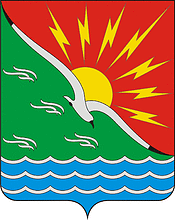 АДМИНИСТРАЦИЯмуниципального образованияЭнергетикский поссоветНовоорского районаОренбургской области№ п/пНаименованияСтр1.I РАЗДЕЛ – РЕШЕНИЯ СОВЕТА ДЕПУТАТОВ МУНИЦИПАЛЬНОГО ОБРАЗОВАНИЯ ЭНЕРГЕТИКСКИЙ ПОССОВЕТ НОВООРСКОГО РАЙОНА ОРЕНБУРГСКОЙ ОБЛАСТИ ЧЕТВЕРТОГО СОЗЫВА.41.1.РЕШЕНИЕ Совета депутатов муниципального образования Энергетикский поссовет Новоорского района Оренбургской области от 16.12.2020 № 21 «О досрочном прекращении полномочий депутата Совета депутатов муниципального образования Энергетикский поссовет Новоорского района Оренбургской области».41.2.РЕШЕНИЕ Совета депутатов муниципального образования Энергетикский поссовет Новоорского района Оренбургской области от 16.12.2020 № 25 «О бюджете  муниципального образования Энергетикский поссовет Новоорского района Оренбургской области  на 2021 год и плановый период 2022 -2023 годов».62.II РАЗДЕЛ – РАСПОРЯЖЕНИЯ И ПОСТАНОВЛЕНИЯ МУНИЦИПАЛЬНОГО ОБРАЗОВАНИЯ ЭНЕРГЕТИКСКИЙ ПОССОВЕТ НОВООРСКОГО РАЙОНА ОРЕНБУРГСКОЙ ОБЛАСТИ.1012.1.Постановление администрации муниципального образования Энергетикский поссовет Новоорского района Оренбургской области от 16.12.2020 № 169-П «О назначении публичных слушаний по рассмотрению проекта внесения изменений в Правила землепользования и застройки муниципального образования Энергетикский поссовет Новоорского района Оренбургской области, утвержденный решением Совета депутатов муниципального образования Энергетикский поссовет Новоорского района Оренбургской области от 25 декабря 2013 года № 195».1013.III РАЗДЕЛ - акты иных органов местного самоуправления муниципального образования Энергетикский поссовет Новоорского района Оренбургской области.-4.IV РАЗДЕЛ - официальные сообщения и материалы, в том числе информационного характера, о заседаниях Совета депутатов муниципального образования Энергетикский поссовет Новоорского района Оренбургской области, постоянных комиссий Совета депутатов муниципального образования Энергетикский поссовет Новоорского района Оренбургской области, публичных слушаниях, пресс-конференциях, «круглых столах», симпозиумах; информация о результатах рассмотрения органами местного самоуправления и должностными лицами депутатских запросов, и иная официальная информация.-Председатель Совета депутатовмуниципального образованияЭнергетикский поссовет                                                             М.В. Логунцова     Приложение №1                                                                   к  решению Совета депутатов муниципального  образования                                                                  Энергетикский поссовет  Новоорского района                                                                       Оренбургской области «О бюджете  муниципального образования                                                                  Энергетикский поссовет  Новоорского района  Оренбургской                                                                                        области   на 2021 год и плановый период 2022 -2023 годов»	 от 16.12.2020 № 25                               № кодаНаименование источника2021 год2022 год2023 год000 01 00 00 00 00 0000 000ИСТОЧНИКИ ВНУТРЕННЕГО ФИНАНСИРОВАНИЯ ДЕФИЦИТОВ БЮДЖЕТОВ-933 600,00-932 800,000,00000 01 03 00 00 00 0000 000Бюджетные кредиты от других бюджетов бюджетной системы Российской Федерации-933600,00-932800,000000 01 03 00 00 00 0000 700Получение бюджетных кредитов от других бюджетов бюджетной системы Российской Федерации в валюте Российской Федерации000 01 03 00 00 10 0000 710Получение  кредитов от других бюджетов бюджетной системы Российской Федерации бюджетами муниципальных районов в валюте Российской Федерации000 01 03 00 00 00 0000 800Погашение бюджетных кредитов, полученных от других бюджетов бюджетной системы Российской Федерации в валюте Российской Федерации-933600,00-932800,000000 01 03 00 00 10 0000 810Погашение бюджетами муниципальных районов кредитов от других бюджетов бюджетной системы Российской Федерации в валюте Российской Федерации-933600,00-932800,00000 01 05 00 00 00 0000 000Изменение остатков средств на счетах по учету средств бюджета0,000,000,00000 01 05 00 00 00 0000 500Увеличение остатков средств бюджетов-39 041 669,61-35 545 122,60- 34 872 579,60000 01 05 02 00 00 0000 500Увеличение прочих остатков средств бюджетов-39 041 669,61-35 545 122,60- 34 872 579,60000 01 05 02 01 00 0000 510Увеличение прочих остатков денежных средств бюджетов-39 041 669,61-35 545 122,60- 34 872 579,60000 01 05 02 01 10 0000 510Увеличение прочих остатков денежных средств бюджетов поселений-39 041 669,61-35 545 122,60- 34 872 579,60000 01 05 00 00 00 0000 600Уменьшение остатков средств бюджета38 108 069,6134 612 322,6034 872 579,60000 01 05 02 00 00 0000 600Уменьшение прочих остатков средств бюджетов38 108 069,6134 612 322,6034 872 579,60000 01 05 02 01 00 0000 610Уменьшение прочих остатков денежных средств бюджетов38 108 069,6134 612 322,6034 872 579,60000 01 05 02 01 10 0000 610Уменьшение прочих остатков денежных средств бюджетов поселений38 108 069,6134 612 322,6034 872 579,60  Приложение №2                                                                   к  решению Совета депутатов муниципального  образования                                                                  Энергетикский поссовет  Новоорского района                                                                  Оренбургской области «О бюджете муниципального образования                                                                                             Энергетикский поссовет  Новоорского района  Оренбургской                                                                                        области   на 2021 год и плановый период 2022 -2023 годов»	 от 16.12.2020 № 25             НОРМАТИВЫ ОТЧИСЛЕНИЙ ФЕДЕРАЛЬНЫХ И РЕГИОНАЛЬНЫХ НАЛОГОВ И СБОРОВ,  НЕНАЛОГОВЫХ ДОХОДОВ В БЮДЖЕТ МУНИЦИПАЛЬНОГО ОБРАЗОВАНИЯ ЭНЕРГЕТИКСКИЙ ПОССОВЕТ   НА 2021 ГОД И ПЛАНОВЫЙ ПЕРИОД 2022 – 2023 ГОДОВ  (руб.)                                                        1                                                                                                       НОРМАТИВЫ ОТЧИСЛЕНИЙ ФЕДЕРАЛЬНЫХ И РЕГИОНАЛЬНЫХ НАЛОГОВ И СБОРОВ,  НЕНАЛОГОВЫХ ДОХОДОВ В БЮДЖЕТ МУНИЦИПАЛЬНОГО ОБРАЗОВАНИЯ ЭНЕРГЕТИКСКИЙ ПОССОВЕТ   НА 2021 ГОД И ПЛАНОВЫЙ ПЕРИОД 2022 – 2023 ГОДОВ  (руб.)                                                        1                                                                                                       НОРМАТИВЫ ОТЧИСЛЕНИЙ ФЕДЕРАЛЬНЫХ И РЕГИОНАЛЬНЫХ НАЛОГОВ И СБОРОВ,  НЕНАЛОГОВЫХ ДОХОДОВ В БЮДЖЕТ МУНИЦИПАЛЬНОГО ОБРАЗОВАНИЯ ЭНЕРГЕТИКСКИЙ ПОССОВЕТ   НА 2021 ГОД И ПЛАНОВЫЙ ПЕРИОД 2022 – 2023 ГОДОВ  (руб.)                                                        1                                                                                                       НОРМАТИВЫ ОТЧИСЛЕНИЙ ФЕДЕРАЛЬНЫХ И РЕГИОНАЛЬНЫХ НАЛОГОВ И СБОРОВ,  НЕНАЛОГОВЫХ ДОХОДОВ В БЮДЖЕТ МУНИЦИПАЛЬНОГО ОБРАЗОВАНИЯ ЭНЕРГЕТИКСКИЙ ПОССОВЕТ   НА 2021 ГОД И ПЛАНОВЫЙ ПЕРИОД 2022 – 2023 ГОДОВ  (руб.)                                                        1                                                                                                       НОРМАТИВЫ ОТЧИСЛЕНИЙ ФЕДЕРАЛЬНЫХ И РЕГИОНАЛЬНЫХ НАЛОГОВ И СБОРОВ,  НЕНАЛОГОВЫХ ДОХОДОВ В БЮДЖЕТ МУНИЦИПАЛЬНОГО ОБРАЗОВАНИЯ ЭНЕРГЕТИКСКИЙ ПОССОВЕТ   НА 2021 ГОД И ПЛАНОВЫЙ ПЕРИОД 2022 – 2023 ГОДОВ  (руб.)                                                        1                                                                                                       Код бюджетной классификации                         РФНаименование дохода2021 год2022 год2023 год2023 год000 1 01 00000 00 0000 000НАЛОГИ НА ПРИБЫЛЬ, ДОХОДЫ182 1 01 02000 01 0000 110Налог на доходы физических лиц15%15%15%15%000 1 03 00000 00 0000 000НАЛОГИ НА ТОВАРЫ (РАБОТЫ, УСЛУГИ), РЕАЛИЗУЕМЫЕ НА ТЕРРИТОРИИ РОССИЙСКОЙ ФЕДЕРАЦИИ100 1 03 02230 01 0000 110Доходы от уплаты акцизов на дизельное топливо, подлежащие распределению между бюджетами субъектов Российской Федерации и местными бюджетами с учетом установленных дифференцированных нормативов отчислений в местные бюджеты0,1825%0,1825%0,1825%0,1825%100 1 03 02240 01 0000 110Доходы от уплаты акцизов на моторные масла для дизельных и (или) карбюраторных (инжекторных) двигателей, подлежащие распределению между бюджетами субъектов Российской Федерации и местными бюджетами с учетом установленных дифференцированных нормативов отчислений в местные бюджеты0,1825%0,1825%0,1825%0,1825%100 1 03 02250 01 0000 110Доходы от уплаты акцизов на автомобильный бензин, подлежащие распределению между бюджетами субъектов Российской Федерации и местными бюджетами с учетом установленных дифференцированных нормативов отчислений в местные бюджеты0,1825%0,1825%0,1825%0,1825%100 1 03 02250 01 0000 110Доходы от уплаты акцизов на прямогонный бензин, подлежащие распределению между бюджетами субъектов Российской Федерации и местными бюджетами с учетом установленных дифференцированных нормативов отчислений в местные бюджеты0,1825%0,1825%0,1825%0,1825%000 1 05 00000 00 0000 000НАЛОГИ НА СОВОКУПНЫЙ ДОХОД182 1 05 03010 01 0000 110Единый сельскохозяйственный налог50%50%50%50%000 1 06 00000 00 0000 000НАЛОГИ НА ИМУЩЕСТВО182 1 06 01030 10 1000 110Налог на имущество физических лиц, взымаемый по ставкам, применяемый к объектам налогооблажения, расположенным в границах поселений100%100%100%100%182 1 06 06033 10 1000 110Земельный налог с организаций, обладающих земельным участком, расположенным в границах сельских поселений100%100%100%100%182 1 06 06043 10 1000 110Земельный налог с физических лиц, обладающих земельным участком, расположенным в границах сельских поселений100%100%100%100%000 1 09 00000 00 0000 000 ПОГАШЕНИЕ ЗАДОЛЖЕННОСТИ И ПЕРЕРАСЧЕТОВ ПО ОТДЕЛЬНЫМ НАЛОГОМ, СБОРАМ И ИНЫМ  ОБЯЗАТЕЛЬНЫМ ПЛАТЕЖАМ182 1 09 04050 10 1000 110Земельный налог (по обязательствам, возникшим до 1 января 2006 года), мобилизуемый на территориях поселений 100%100%100%100%000 1 11 00000 00 0000 000ДОХОДЫ ОТ ИСПОЛЬЗОВАНИЯ ИМУЩЕСТВА, НАХОДЯЩЕГОСЯ В ГОСУДАРСТВЕННОЙ И МУНИЦИПАЛЬНОЙ СОБСТВЕННОСТИ112 1 11 05035 10 0000 120Доходы от сдачи в аренду имущества, находящегося в оперативном управлении органов управления поселений и созданных ими учреждений (за исключением имущества муниципальных бюджетных и  автономных учреждений)100%100%100%100%000 1 14 00000 00 0000 000ДОХОДЫ ОТ ПРОДАЖИ МАТЕРИАЛЬНЫХ И НЕМАТЕРИАЛЬНЫХ АКТИВОВ112 114 02053 10 0000 410Доходы от реализации иного имущества, находящегося в собственности поселений (за исключением имущества муниципальных автономных учреждений, а так же имущества муниципальных унитарных предприятий, в том числе казенных), в части реализации основных средств по указанному имуществу100%100%100%100%000 1 15 00000 00 0000 000АДМИНИСТРАТИВНЫЕ ПЛАТЕЖИ И СБОРЫ112 1 15 02050 10 0000 140Платежи, взимаемые органами управления (организациями) поселений за выполнение определенных функций100%100%100%100%000 1 16 00000 00 0000 000ШТРАФЫ,САНКЦИИ,ВОЗМЕЩЕНИЕ УЩЕРБА112 1 16 02020 02 0000 140Административные штрафы, установленные законами субъектов Российской Федерации об административных правонарушениях, за нарушение муниципальных правовых актов100%100%100%100%000 1 17 00000 00 0000 000ПРОЧИЕ НЕНАЛОГОВЫЕ ДОХОДЫ112 1 17 01050 10 0000 180Невыясненные поступления, зачисляемые в  бюджеты поселений100%100%100%100%112 1 17 05050 10 0000 180Прочие неналоговые доходы  бюджетов поселений100%100%100%100%000 2 07 00000 00 0000 000БЕЗВОЗМЕЗДНЫЕ ПОСТУПЛЕНИЯ112 2 07 05030 10 0000 180Прочие безвозмездные поступления в  бюджеты поселений100%100%100%100%000 2 02 00000 00 0000 000БЕЗВОЗМЕЗДНЫЕ ПОСТУПЛЕНИЯ ОТ ДРУГИХ БЮДЖЕТОВ БЮДЖЕТНОЙ СИСТЕМЫ РОССИЙСКОЙ ФЕДЕРАЦИИ112 2 02 01001 10 0000 150Дотации бюджетам поселений на выравнивание бюджетной обеспеченности100%100%100%100%112 2 02 02216 00 0000 150Субсидии бюджетам поселений на осуществление дорожной деятельности в отношении автомобильных дорог общего пользования, а также капитального ремонта дворовых территорий многоквартирных домов , проездов к дворовым территориям многоквартирных домов населенных пунктов100%100%100%100%112 2 02 02216 10 0000 150Субсидии бюджетам на расходы по капитальному ремонту и ремонту автомобильных дорог общего пользования населенных пунктов100%100%100%100%112 2 02 02999 10 0000 150Прочие субсидии бюджетам поселений100%100%100%100%112 2 02 03003 10 0000 150Субвенции бюджетам поселений на государственную регистрацию актов гражданского состояния100%100%100%100%112 2 02 03015 10 0000 150Субвенции бюджетам поселений на осуществление первичного воинского учета на территориях, где отсутствуют военные комиссариаты100%100%100%100%112 2 02 04012 10 0000 150Межбюджетные трансферты, передаваемые бюджетам поселений для компенсации дополнительных расходов, возникших в результате решений, принятых органами власти другого уровня100%100%100%100%112 2 02 04014 10 0000 150Межбюджетные трансферты, передаваемые бюджетам поселений из бюджетов муниципальных районов на осуществление части полномочий по решению вопросов местного значения в соответствии с заключенными соглашениями100%100%100%100%112 2 02 49999 10 0000 150Прочие межбюджетные трансферты, передаваемые бюджетам сельских поселений100%100%100%100% Приложение №3                                                                   к  решению Совета депутатов муниципального  образования                                                                  Энергетикский поссовет  Новоорского района                                                                  Оренбургской области «О  бюджете                                                                  муниципального образования                                                                  Энергетикский поссовет  Новоорского района  Оренбургской                                                                                        области   на 2021 год и плановый период 2022 -2023 годов»	 от 16.12.2020 № 25                                                                                                                        Код главыКод группы, подгруппы,статьи и вида источниковНаименование112Администрация Муниципального образования Энергетикский поссовет11201 05 02 01 10 0000 510Увеличение  прочих остатков денежных средств бюджетов поселений11201 05 02 01 10 0000 610Уменьшение прочих остатков денежных средств бюджетов поселений Приложение №4                                                                  к  решению Совета депутатов муниципального  образования                                                                  Энергетикский поссовет  Новоорского района                                                                  Оренбургской области «О бюджете                                                                   муниципального образования                                                                  Энергетикский поссовет  Новоорского района  Оренбургской                                                                                        области   на 2021 год и плановый период 2022 -2023 годов»	 от 16.12.2020 № 25 ПЕРЕЧЕНЬ ГЛАВНЫХ АДМИНИСТРАТОРОВ (АДМИНИСТРАТОРОВ)  ДОХОДОВ БЮДЖЕТА  МУНИЦИПАЛЬНОГО ОБРАЗОВАНИЯ ЭНЕРГЕТИКСКИЙ ПОССОВЕТ НА 2021 ГОД И ПЛАНОВЫЙ ПЕРИОД 2022 – 2023 ГОДОВ112Администрация Муниципального образования Энергетикский  поссовет Новоорского района Оренбургской области1121 11 05035 10 0000 120Доходы от сдачи в аренду имущества, находящегося в оперативном управлении органов управления поселений и созданных ими учреждений (за исключением имущества муниципальных бюджетных и автономных учреждений)1121 11 09045 10 0000 120 Прочие поступления от использования имущества, находящегося в собственности сельских поселений (за исключением имущества муниципальных бюджетных и автономных учреждений, а также имущества муниципальных унитарных предприятий, в том числе казенных)1121 13 02995 10 0000 130Прочие доходы от компенсации затрат бюджетов сельских поселений112114 02053 10 0000 410Доходы от реализации иного  имущества, находящегося в собственности поселений (за исключением имущества муниципальных бюджетных и автономных учреждений, а также  имущества муниципальных унитарных предприятий, в том числе казенных), в части реализации основных средств по указанному имуществу112114 02033 10 0000 440Доходы от реализации иного имущества, находящегося в собственности поселений (за исключением имущества муниципальных автономных учреждений, а также  имущества муниципальных унитарных предприятий, в том числе казенных), в части  реализации  материальных  запасов по указанному  имуществу1121 16 90050 10 0000 140Прочие поступления от денежных взысканий (штрафов) и иных сумм в возмещении ущерба зачисляемые в бюджеты  сельских поселений1121 17 01050 10 0000 180Невыясненные поступления, зачисляемые в  бюджеты сельских поселений1122 02 15001 10 0000 150Дотации бюджетам сельских поселений на выравнивание бюджетной обеспеченности1122 02 15002 10 0000 150Дотации бюджетам сельских поселений на поддержку мер по обеспечению сбалансированности бюджетов1122 02 35930 10 0000 150Субвенции бюджетам сельских поселений на государственную регистрацию актов гражданского состояния1122 02 35118 10 0000 150Субвенции бюджетам сельских поселений на осуществление первичного воинского учета на территориях, где отсутствуют военные комиссариаты1122 02 29999 10 0000 150Прочие субсидии бюджетам сельских поселений1122 02 49999 10 0000 150Прочие межбюджетные трансферты, передаваемые бюджетам сельских поселений1122 02 01 00310 0000 150Дотации бюджетам поселений на поддержку мер по обеспечению сбалансированности бюджетов1122 07 05030 10 0000 180Прочие безвозмездные поступления в бюджеты сельских поселений1122 08 05000 10 0000 180Перечисления из бюджетов поселений (в бюджеты поселений) для осуществления возврата (зачета) излишне уплаченных или излишне взысканных сумм налогов, сборов и иных платежей, а также сумм процентов за несвоевременное осуществление такого возврата и процентов, начисленных на излишне взысканные суммыКод бюджетной классификации Российской ФедерацииНаименование кода дохода бюджета2021 год2022 год2023 год000 1 00 00000 00 0000 000НАЛОГОВЫЕ И НЕНАЛОГОВЫЕ ДОХОДЫ34 676 810,610  32 863 957,600  33 642 957,600  000 1 01 00000 00 0000 000НАЛОГИ НА ПРИБЫЛЬ, ДОХОДЫ18 723 700,00  19 473 000,00  20 252 000,00  182 1 01 02000 01 0000 110Налог на доходы физических лиц18 723 700,000  19 473 000,000  20 252 000,000  182 1 01 02010 01 1000 110Налог на доходы физических лиц с доходов, источником которых является налоговый агент, за исключением доходов, в отношении которых исчисление и уплата налога осуществляются в соответствии со статьями 227, 227.1 и 228 Налогового кодекса Российской Федерации18 723 700,000  19 473 000,000  20 252 000,000  000 1 03 00000 00 0000 000НАЛОГИ НА ТОВАРЫ (РАБОТЫ, УСЛУГИ), РЕАЛИЗУЕМЫЕ НА ТЕРРИТОРИИ РОССИЙСКОЙ ФЕДЕРАЦИИ1 206 060,610  1 254 907,600  1 254 907,600  100 1 03 02230 01 0000 110Доходы от уплаты акцизов на дизельное топливо, подлежащие распределению между бюджетами субъектов Российской Федерации и местными бюджетами с учетом установленных дифференцированных нормативов отчислений в местные бюджеты555 973,810  577 604,220  577 604,220  100 1 03 02240  01 0000 110Доходы от уплаты акцизов на моторные масла для дизельных и (или) карбюраторных (инжекторных) двигателей, подлежащие распределению между бюджетами субъектов Российской Федерации и местными бюджетами с учетом установленных дифференцированных нормативов отчислений в местные бюджеты2 790,000  2 847,920  2 847,920  100 1 03 02250 01 0000 110Доходы от уплаты акцизов на автомобильный бензин, подлежащие распределению между бюджетами субъектов Российской Федерации и местными бюджетами с учетом установленных дифференцированных нормативов отчислений в местные бюджеты724 183,570  747 767,020  747 767,020  100 1 03 02260 01 0000 110Доходы от уплаты акцизов на прямогонный бензин, подлежащие распределению между бюджетами субъектов Российской Федерации и местными бюджетами с учетом установленных дифференцированных нормативов отчислений в местные бюджеты-76 886,770  -73 311,560  -73 311,560  000 1 05 00000 00 0000 000НАЛОГИ НА СОВОКУПНЫЙ ДОХОД0,000  0,000  0,000  182 1 05 03010 01 0000 110Единый сельскохозяйственный налог000 1 06 00000 00 0000 000НАЛОГИ НА ИМУЩЕСТВО9 957 050,000  9 957 050,000  9 957 050,000  000 1 06 01000 00 0000 000НАЛОГИ НА ИМУЩЕСТВО ФИЗИЧЕСКИХ ЛИЦ675 000,000  675 000,000  675 000,000  182 1 06 01030 10 1000 110Налог на имущество физических лиц, взимаемый по ставкам, применяемым к объектам налогообложения, расположенным в границах поселений675 000,000  675 000,000  675 000,000  000 1 06 06000 11 0000 110ЗЕМЕЛЬНЫЙ НАЛОГ9 282 050,000  9 282 050,000  9 282 050,000  182 1 06 06033 10 1000 110Земельный налог с организаций, обладающих земельным участком, расположенным в границах сельских поселений8 536 450,000  8 536 450,000  8 536 450,000  182 1 06 06043 10 1000 110Земельный налог с физических лиц, обладающих земельным участком, расположенным в границах сельских поселений745 600,000  745 600,000  745 600,000  000 1 11 00000 00 0000 000ДОХОДЫ ОТ ИСПОЛЬЗОВАНИЯ ИМУЩЕСТВА, НАХОДЯЩЕГОСЯ В ГОСУДАРСТВЕННОЙ И МУНИЦИПАЛЬНОЙ СОБСТВЕННОСТИ2 179 000,000  2 179 000,000  2 179 000,000  112 1 11 05035 10 0000 120Доходы от сдачи в аренду имущества, находящегося в оперативном управлении органов управления сельских поселений и созданных ими учреждений (за исключением имущества муниципальных бюджетных и автономных учреждений)747 000,000  747 000,000  747 000,000  112 1 11 05075 10 0000 120Доходы от сдачи в аренду имущества, составляющего казну сельских поселений (за исключением земельных участков)1 012 000,000  1 012 000,000  1 012 000,000  112 1 11 09045 10 0000 120Прочие поступления от использования имущества, находящегося в собственности сельских поселений (за исключением имущества муниципальных бюджетных и автономных учреждений, а также имущества муниципальных унитарных предприятий, в том числе казенных)420 000,000  420 000,000  420 000,000  000 1 1400000 00 0000 000Доходы от реализации иного имущества, находящегося в собственности поселений (за исключением имущества муниципальных бюджетных и автономных учреждений, а также имущества муниципальных унитарных предприятий, в том числе казенных), в части реализации основных средств по указанному имуществу2 611 000,000  0,000  0,000  112 1 14 02053 10 0000 410Доходы от реализации иного имущества, находящегося в собственности сельских поселений (за исключением имущества муниципальных бюджетных и автономных учреждений, а также имущества муниципальных унитарных предприятий, в том числе казенных), в части реализации основных средств по указанному имуществу2 611 000,000  000 2 00 00000 00 0000 000БЕЗВОЗМЕЗДНЫЕ ПОСТУПЛЕНИЯ4 364 859,000  2 681 165,000  1 229 622,000  000 2 02 00000 00 0000 000БЕЗВОЗМЕЗДНЫЕ ПОСТУПЛЕНИЯ ОТ ДРУГИХ БЮДЖЕТОВ БЮДЖЕТНОЙ СИСТЕМЫ РОССИЙСКОЙ ФЕДЕРАЦИИ4 364 859,000  2 681 165,000  1 229 622,000  000 2 02 15001  00 0000 000Дотации на выравнивание бюджетной обеспеченности3 809 000,000  2 120 000,000  648 000,000  112 2 02 15001 10 0000 150Дотации бюджетам поселений на выравнивание бюджетной обеспеченности3 809 000,000  2 120 000,000  648 000,000  000 2 02 15002  00 0000 000Дотации бюджетам  на поддержку мер по обеспечению сбалансированности бюджетов0,000  0,000  0,000  112 2 02 15002 10 0000 150Дотации бюджетам сельских поселений на поддержку мер по обеспечению сбалансированности бюджетов112 2 02 02000 00 0000 000СУБСИДИИ БЮДЖЕТАМ ПОСЕЛЕНИЙ  0,000  0,000  0,000  112 2 02 02216 00 0000 151Субсидии бюджетам поселений на осуществление дорожной деятельности в отношении автомобильных дорог общего пользования, а также капитального ремонта дворовых территорий многоквартирных домов , проездов к дворовым территориям многоквартирных домов населенных пунктов0,000  0,000  0,000  112 2 02 02999 10 0000 150Прочие субсидии бюджетам поселений112 2 02 30000 00 0000 000СУБВЕНЦИИ БЮДЖЕТАМ ПОСЕЛЕНИЙ  555 859,000  561 165,000  581 622,000  112 2 02 35930 10 0000 150Субвенции бюджетам поселений на государственную регистрацию актов гражданского состояния46 050,000  46 050,000  46 050,000  112 2 02 35118 10 0000 150Субвенции бюджетам поселений на осуществление первичного воинского учета на территориях, где отсутствуют военные комиссариаты509 809,000  515 115,000  535 572,000  112 2 02 40000 00 0000 000ИНЫЕ МЕЖБЮДЖЕТНЫЕ ТРАНСФЕРТЫ0,000  0,000  0,000  112 2 02 49999 10 0000 150Прочие межбюджетные трансферты, передаваемые бюджетам сельских поселений000 000 00000 00 0000 000Итого доходов39 041 669,610  35 545 122,600  34 872 579,600  НаименованиеКоды Ведомственной классификацииКоды Ведомственной классификацииКоды Ведомственной классификацииКоды Ведомственной классификацииКоды Ведомственной классификации2021 год 2022 год 2023 год Наименованиеструктура расходовразделподразделцелевая статьявид расхода2021 год 2022 год 2023 год 123456789Общегосударственные вопросы1120100000000000000021 897 890,94  19 994 353,39  15 308 098,17  Муниципальная программа «Управление муниципальными финансами  Муниципального образования Энергетикский поссовет Новоорского района Оренбургской области на 2019-2023 годы» 1120100070000000000011530664,1911131700,0011711700,00Основное мероприятие "Финансирование расходов на содержание высшего должностного лица субъекта Российской Федерации и муниципального образования"112010207002000000001279360,001279360,001279360,00Расходы на содержание главы муниципального образования Энергетикский поссовет112010207002000100001279360,001279360,001279360,00Глава  муниципального образования112010207002000100001279360,001279360,001279360,00Расходы на выплату персоналу государственных (муниципальных) органов112010207002000101201279360,001279360,001279360,00Уплата налогов,сборов и иных платежей11201020700200010850Основное мероприятие "Финансирование расходов на содержание законодательных (представительных) органов государственной власти и представительных органов муниципальных образований"11201030700300010000246000,00471000,00471000,00Расходы на содержание представительного органа муниципального образования  Энергетикский поссовет11201030700300010000246000,00471000,00471000,00Депутаты представительного органа муниципального образования11201030700300010000246000,00471000,00471000,00Иные закупки товаров, работ и услуг для обеспечения государственных (муниципальных) нужд11201030700300010240246000,00471000,00471000,00Основное мероприятие "Финансирование расходов на содержание высших исполнительных органов государственной власти субъектов Российской Федерации, местных администраций1120104070040000000010005304,199381340,009961340,00Расходы на содержание центрального аппарата муниципального образования Энергетикский поссовет1120104070040001000010005304,199381340,009961340,00Центральный аппарат1120104070040001000010005304,199381340,009961340,00Расходы на выплату персоналу государственных (муниципальных) органов112010407004000101206038740,006038740,006038740,00Иные закупки товаров, работ и услуг для обеспечения государственных (муниципальных) нужд112010407004000102403798564,193262600,003842600,00Уплата налогов,сборов и иных платежей11201040700400010850168000,0080000,0080000,00Выполнение части полномочий муниципальным районам по решению вопросов местного значения поселений в сфере архитектуры и градостроительства11201040000000000000109407,00109407,000,00Непрограммное направление расходов местного бюджета по передаваемым полномочиям11201048100000000000109407,00109407,000,00Осуществление полномочий поселений в соответствии с заключенными соглашениями за счет средств,передаваемых из бюджетов поселений11201048120000000000109407,00109407,000,00Выполнение части полномочий муниципальным районом по решению вопросов местного значения поселений в сфере архитектуры и градостроительства11201048120060020540109407,00109407,00Выполнение части полномочий муниципальным районом по решению вопросов местного значения поселений по осуществлению мер по противодействию коррупции в границах поселения в отношении муниципальных служащих112010400000000000000,000,000,00Непрограммное направление расходов местного бюджета по передаваемым полномочиям112010481000000000000,000,000,00Осуществление полномочий поселений в соответствии с заключенными соглашениями за счет средств,передаваемых из бюджетов поселений112010481200000000000,000,000,00Выполнение части полномочий муниципальным районом по решению вопросов местного значения поселений по осуществлению мер по противодействию коррупции в границах поселения в отношении муниципальных служащих11201048120060070540Муниципальная программа " Развитие муниципальной службы в  Муниципальном образовании Энергетикский поссовет Новоорского района Оренбургской области на 2019-2023гг."1120104110000000000052494,6153794,3955146,17Основное мероприятие "Обучение и повышение квалификации муниципальных служащих Муниципального образования Энергетикский поссовет"1120104110010000000052494,6153794,3955146,17Расходы на обучение и повышение квалификации муниципальных служащих Муниципального образования Энергетикский поссовет1120104110010001000052494,6153794,3955146,17Иные закупки товаров, работ и услуг для обеспечения государственных (муниципальных) нужд1120104110010001024052494,6153794,3955146,17Обеспечение деятельности финансовых, налоговых и таможенных органов и органов финансового (финансово-бюджетного) надзора11201060000000000000348000,00348200,000,00Непрограммное направление расходов местного бюджета по передаваемым полномочиям11201068100000000000348000,00348200,000,00Выполнение части полномочий муниципальным районам по решению вопросов местного значения поселений в части содержания контрольно-ревизионной комиссии органов местного самоуправления11201068120000000000348000,00348200,000,00Контрольно-ревизионная комиссия11201068120060010540347500,00347700,00Осуществление внутреннего муниципального финансового контроля11201068120060050540500,00500,00Резервные фонды 1120111000000000000050000,0050000,0050000,00Непрограммное направление расходов местного бюджета1120111820000000000050000,0050000,0050000,00Резервные  фонды местных администраций1120111824000000000050000,0050000,0050000,00Резервный  фонд за счет средств поселений1120111821004001000050000,0050000,0050000,00Резервные средства1120111821004001087050000,0050000,0050000,00Другие общегосударственные вопросы112011300000000000009807325,148301252,003491252,00Муниципальная программа "Содержание муниципального имущества муниципального образования Энергетикский поссовет Новоорского района Оренбургской области на 2019-2023гг."112011302000000000002474222,002681832,003481832,00Основное мероприятие "Выполнение мероприятий по содержанию муниципального имущества муниципального образования Энергетикский поссовет "112011302001000000002474222,002681832,003481832,00Направление расходов на содержание  муниципального имущества муниципального образования Энергетикский поссовет112011302001000100002474222,002681832,003481832,00Иные закупки товаров, работ и услуг для обеспечения государственных (муниципальных) нужд112011302001000102402474222,002681832,003481832,00Муниципальная программа "Оформление права собственности на муниципальное имущество Муниципального образования Энергетикский поссовет Новоорского района Оренбургской области на 2018-2020 гг."112011301000000000007920,007920,007920,00Основное мероприятие "Проведение инвентаризации и оформление документов на объекты муниципального имущества Муниципального образования Энергетикский поссовет"112011301001000000007920,007920,007920,00Расходы на проведение инвентаризации и оформление документов на объекты муниципального имущества Муниципального образования Энергетикский поссовет"112011301001000100007920,007920,007920,00Иные закупки товаров, работ и услуг для обеспечения государственных (муниципальных) нужд112011301001000102407920,007920,007920,00Муниципальная программа «Управление муниципальными финансами  Муниципального образования Энергетикский поссовет Новоорского района Оренбургской области на 2019-2023 годы» 112010007000000000007318583,145610000,000,00Основное мероприятие "Финансирование расходов на содержание высших исполнительных органов государственной власти субъектов Российской Федерации, местных администраций112011307004000000007318583,145610000,000,00Расходы на оплату по исполнительному листу основного долга муниципального образования Энергетикский поссовет112011307004000200007318583,145610000,000,00Иные закупки товаров, работ и услуг для обеспечения государственных (муниципальных) нужд112011307004000202407318583,145610000,00Муниципальная программа "Энергосбережение и повышение эффективности  Муниципального образования Энергетикский поссовет  на 2019-2023 годы"112011316000000000006600,001500,001500,00Основное мероприятие "Проведение мероприятий по энергосбережению и повышению эффективности  Муниципального образования Энергетикский поссовет  на 2017-2021 годы"112011316001000000006600,001500,001500,00Расходы на проведение мероприятий по энергосбережению и повышению эффективности  Муниципального образования Энергетикский поссовет  на 2019-2023 годы112011316001000100006600,001500,001500,00Иные закупки товаров, работ и услуг для обеспечения государственных (муниципальных) нужд112011316001000102406600,001500,001500,00Непрограмное направление расходов местного бюджета112011382000000000000,00Исполнение судебных актов муниципальным образованием112011382300000000000,00Расходы на исполнение судебных актов112011382300100300000,00Исполнение судебных актов11201138230010030830Национальная оборона11202000000000000000509809,00515115,00535572,00Мобилизационная и вневойсковая подготовка11202030000000000000509809,00515115,00535572,00Непрограммные мероприятия за счет субсидий из федерального бюджета11202038300000000000509809,00515115,00535572,00Осуществление первичного воинского учета на территориях, где отсутствуют военные комиссариаты11202038300051180000509809,00515115,00535572,00Расходы на выплату персоналу государственных (муниципальных) органов11202038300051180120509809,00515115,00535572,00Иные закупки товаров, работ и услуг для обеспечения государственных (муниципальных) нужд11202038300051180240Уплата налогов,сборов и иных платежей11202038300051180850Национальная безопасность и правоохранительная деятельность112030000000000000001277947,56822845,28915623,05Органы юстиции1120304000000000000046050,0046050,0046050,00Непрограммные мероприятия за счет субсидий из федерального бюджета1120304830000000000046050,0046050,0046050,00Государственная регистрация актов гражданского состояния1120304830005930000046050,0046050,0046050,00Расходы на выплату персоналу государственных (муниципальных) органов11203048300059300120Иные закупки товаров, работ и услуг для обеспечения государственных (муниципальных) нужд1120304830005930024046050,0046050,0046050,00Обеспечение пожарной безопасности112031000000000000001007897,56552795,28645573,05Муниципальная программа "Обеспечение пожарной безопасности,ликвидация и предупреждение чрезвычайных ситуаций на территории Муниципального образования Энергетикский поссовет Новоорского района Оренбургской областина 2019-2023 гг."112031003000000000001007897,56552795,28645573,05Основное мероприятие "Обеспечение пожарной безопасности на территории поселения"11203100300100000000939167,96445264,53463075,12Направление расходов на обеспечение пожарной безопасности11203100300100010000939167,96445264,53463075,12Иные закупки товаров, работ и услуг для обеспечения государственных (муниципальных) нужд11203100300100010240939167,96445264,53463075,12Основное мероприятие "Подготовка к противопаводковым  мероприятиям в районе частного сектора п.Энергетик"1120310030020000000068729,60107530,75182497,93Направление расходов на противопаводковые мероприятия в районе частного сектора п.Энергетик1120310030020002000068729,60107530,75182497,93Иные закупки товаров, работ и услуг для обеспечения государственных (муниципальных) нужд1120310030020002024068729,60107530,75182497,93Другие вопросы в области национальной безопасности и правоохранительной деятельности11203140000000000000224000,00224000,00224000,00Муниципальная программа "Оказание поддержки гражданам и их объединениям,участвующим в охране общественного порядка,создание условий для деятельности народных дружин в муниципальном образовании Энергетикский поссовет Новоорского района Оренбургской области на 2019-2023 годы"11203141200000000000224000,00224000,00224000,00Основное мероприятие "Оказание поддержки гражданам и их объединениям,участвующим в охране общественного порядка,создание условий для деятельности народных дружин в муниципальном образовании Энергетикский поссовет" 11203141200100000000224000,00224000,00224000,00Направление расходов на  обеспечение форменной одеждой и знаками отличия11203141200100010000224000,00224000,00224000,00Иные закупки товаров, работ и услуг для обеспечения государственных (муниципальных) нужд11203141200100010240224000,00224000,00224000,00Национальная экономика112040000000000000002200168,001462177,283458071,73Дорожное хозяйство (дорожные фонды)112040900000000000002085352,001347361,283343255,73Муниципальная программа "Развитие сети дорог общего пользования местного значения муниципального образования Энергетикский поссовет  на 2019-2023 гг."112040904000000000002085352,001347361,283343255,73Основное мероприятие "Капитальный ремонт, ремонт и содержание  автомобильных дорог поселения и искусственных сооружений на них"112040904001000000002085352,001347361,283343255,73Софинансирование расходов по капитальному ремонту  и ремонту дорог общего пользования112040904001S0410000482120,000,000,00Иные закупки товаров, работ и услуг для обеспечения государственных (муниципальных) нужд112040904001S0410240482120,00Направление расходов по содержанию и ремонту  дорог общего пользования Муниципального образования Энергетикский поссовет112040904001000100001453232,001197361,283193255,73Иные закупки товаров, работ и услуг для обеспечения государственных (муниципальных) нужд112040904001000102401453232,001197361,283193255,73Направление расходов  на  оплату услуг по разработке и проверке локально-сметных расчетов и на строительный надзор11204090400100020000150000,00150000,00150000,00Иные закупки товаров, работ и услуг для обеспечения государственных (муниципальных) нужд11204090400100020240150000,00150000,00150000,00Другие вопросы в области национальной экономики11204120000000000000114816,00114816,00114816,00Муниципальная программа "Оформление права собственности на муниципальное имущество Муниципального образования Энергетикский поссовет Новоорского района Оренбургской области на 2019-2023 гг."11204120100000000000114816,00114816,00114816,00Основное мероприятие "Проведение мероприятий по оформлению земельных участков Муниципального образования Энергетикский поссовет"11204120100200000000114816,00114816,00114816,00Расходы на  проведение мероприятий по оформлению земельных участков Муниципального образования Энергетикский поссовет11204120100200020000114816,00114816,00114816,00Иные закупки товаров, работ и услуг для обеспечения государственных (муниципальных) нужд11204120100200020240114816,00114816,00114816,00Жилищно-коммунальное хозяйство112050000000000000006767748,635822501,577928982,41Коммунальное хозяйство112050200000000000002296114,00137466,58942965,24Муниципальная программа "Модернизация объектов коммунальной инфраструктуры Муниципального образования  Энергетикский поссовет на 2019-2023 годы"112050205000000000002296114,00137466,58942965,24Основное мероприятие "Инвестиции в реконструкцию теплосети п.Энергетик "112050205001000000000,000,000,00Направление расходов на инвестиции в реконструкцию теплосети п.Энергетик112050205001000100000,000,000,00Иные закупки товаров, работ и услуг для обеспечения государственных (муниципальных) нужд11205020500100010240Бюджетные инвестиции11205020500100010410Основное мероприятие "Выполнение  мероприятий по разработке проектно - сметной документации,проведение государственной экспертизы смет и организация строительного контроля"11205020500200000000216126,00137466,58142965,24Направление расходов на  разработку проектно - сметной документации,проведение государственной экспертизы смет и организацию строительного контроля11205020500200020000216126,00137466,58142965,24Иные закупки товаров, работ и услуг для обеспечения государственных (муниципальных) нужд11205020500200020240216126,00137466,58142965,24Бюджетные инвестиции11205020500200020410Основное мероприятие "Выполнение  мероприятий по содержанию и ремонту систем водоснабжения и водоотведения в п.Энергетик"112050205003000000000,000,000,00Направление расходов  по содержанию и ремонту систем водоснабжения и водоотведения в п.Энергетик112050205003000300000,000,000,00Иные закупки товаров, работ и услуг для обеспечения государственных (муниципальных) нужд11205020500300030240Основное мероприятие "Выполнение  мероприятий по содержанию и ремонту тепловых сетей в п.Энергетик"11205020500400000000300000,000,000,00Направление расходов  по содержанию и ремонту тепловых сетей в п.Энергетик11205020500400040000300000,000,000,00Иные закупки товаров, работ и услуг для обеспечения государственных (муниципальных) нужд11205020500400040240300000,00Основное мероприятие "Мероприятия на проведение капитального ремонта наружного водоснабжения и наружных сетей канализации в п.Энергетик"11205020500500000000130000,000,000,00Направление расходов  на проведение капитального ремонта наружного водоснабжения и наружных сетей канализации в п.Энергетик11205020500500050000130000,000,000,00Иные закупки товаров, работ и услуг для обеспечения государственных (муниципальных) нужд11205020500500050240130000,00Основное мероприятие "Мероприятия  по закупке материалов к подготовке к осенне-зимнему периоду п.Энергетик"112050205006000000000,00800000,00Направление расходов по  закупке материалов к подготовке к осенне-зимнему периоду п.Энергетик11205020500600060000800000,00Иные закупки товаров, работ и услуг для обеспечения государственных (муниципальных) нужд11205020500600060240800000,00Основное мероприятие "Мероприятия  по осуществлению технологического присоединения к электрическим сетям спортивного корта п.Энергетик"1120502050080000000015864,00Направление расходов на  осуществление технологического присоединения к электрическим сетям спортивного корта п.Энергетик1120502050080008000015864,00Иные закупки товаров, работ и услуг для обеспечения государственных (муниципальных) нужд1120502050080008024015864,00Основное мероприятие "Выполнение  мероприятий по капитальному ремонту наружных сетей канализации на участках от узла учета до врезки №1,от врезки №1 до врезки №2,от ФНС-1 до врезки №1  п.Энергетик"11205020500900000000318020,00Направление расходов  на капитальный  ремонт наружных сетей канализации на участках от узла учета до врезки №1,от врезки №1 до врезки №2,от ФНС-1 до врезки №1  п.Энергетик"112050205009000900000,00Иные закупки товаров, работ и услуг для обеспечения государственных (муниципальных) нужд11205020500900090240Софинансирование расходов  на капитальный  ремонт наружных сетей канализации на участках от узла учета до врезки №1,от врезки №1 до врезки №2,от ФНС-1 до врезки №1  п.Энергетик"112050205009S0450000318020,00Иные закупки товаров, работ и услуг для обеспечения государственных (муниципальных) нужд112050205009S0450240318020,00Основное мероприятие"Осуществление технологического присоединения объекта в целях реконструкции котельной п.Энергетик"11205020501000000000352974,55Направление расходов на разработку технических условий присоединения к сетям водоснабжения,водоотведения,газоснабжения,электоэнергии11205020501000010000352974,55Иные закупки товаров, работ и услуг для обеспечения государственных (муниципальных) нужд11205020501000010240352974,55Основное мероприятие"Закупка оборудования для очистных сооружений п.Энергетик"11205020501100000000Направление расходов на закупку оборудования для очистных сооружений п.Энергетик 11205020501100010000Иные закупки товаров, работ и услуг для обеспечения государственных (муниципальных) нужд11205020501100010240Основное мероприятие "Выполнение мероприятий по ремонту участков сетей холодного водоснабжения в п. Энергетик"112050205012000000001144595,00Направление расходов  на ремонт участков сетей холодного водоснабжения в п. Энергетик112050205012000100001144595,00Иные закупки товаров, работ и услуг для обеспечения государственных (муниципальных) нужд112050205012000102401144595,00Основное мероприятие "Выполнение мероприятий по актуализации схем теплоснабжения в п. Энергетик"1120502050130000000072870,00Направление расходов  на актуализацию схем теплоснабжения в п. Энергетик1120502050130001000072870,00Иные закупки товаров, работ и услуг для обеспечения государственных (муниципальных) нужд1120502050130001024072870,00Основное мероприятие "Выполнение мероприятий по разрабртке конкурсной документации"112050205014000000000,00Направление расходов  на  разработку конкурсной документации112050205014000100000,00Иные закупки товаров, работ и услуг для обеспечения государственных (муниципальных) нужд11205020501400010240Основное мероприятие "Мероприятия по выполнению капитального ремонта тепловой сети п.Энергетик"1120502050150000000098639,00Софинансирование расходов на капитальный ремонт тепловой сети п.Энергетик1120502050150001000098639,00Иные закупки товаров, работ и услуг для обеспечения государственных (муниципальных) нужд1120502050150001024098639,00Благоустройство112050300000000000004471634,635685034,996986017,17Муниципальная программа "Благоустройство территории Муниципального образования Энергетикский поссовет на 2019-2023 гг."112050306000000000004471634,635685034,996986017,17Основное мероприятие "Прочие мероприятия по благоустройству Муниципального образования Энергетикский поссовет Новоорского района Оренбургской области"11205030600100000000921411,521445734,161487163,51Расходы на выполнение мероприятий по благоустройству территории муниципального образования11205030600100010000921411,521445734,161487163,51Иные закупки товаров, работ и услуг для обеспечения государственных (муниципальных) нужд11205030600100010240921411,521445734,161487163,51Основное мероприятие "Обеспечение  уличного освещения Муниципального образования Энергетикский поссовет Новоорского района Оренбургской области"112050306002000000002296943,112986020,833945573,66Направление расходов на оплату и материально-техническое обеспечение уличного освещения112050306002000200002296943,112986020,833945573,66Иные закупки товаров, работ и услуг для обеспечения государственных (муниципальных) нужд112050306002000202402296943,112986020,833945573,66Основное мероприятие "Озеленение территории  Муниципального образования Энергетикский поссовет Новоорского района Оренбургской области"112050306003000000001253280,001253280,001553280,00Расходы на выполнение мероприятий по озеленению территории муниципального образования112050306003000300001253280,001253280,001553280,00Иные закупки товаров, работ и услуг для обеспечения государственных (муниципальных) нужд112050306003000302401253280,001253280,001553280,00Культура, кинематография 112080000000000000004989705,125353380,92463675,80Культура112080100000000000004989705,125353380,92463675,80Муниципальная программа "Развитие культуры на территории Муниципального образования Энергетикский поссовет Новоорского района Оренбургской области на 2019-2023 гг."112080108000000000004989705,125353380,92463675,80Основное мероприятие "Сохранение и развитие  культуры в Муниципальном  образовании Энергетикский поссовет Новоорского района Оренбургской области"112080108001000000000,00363675,80463675,80Направление расходов в сфере культуры112080108001000100000,00363675,80463675,80Иные закупки товаров, работ и услуг для обеспечения государственных (муниципальных) нужд11208010800100010240363675,80463675,80Основное мероприятие "Выполнение части полномочий муниципальным районом по решению вопросов местного значения поселений в области культуры и библиотечного обслуживания»112080108002000000004989705,124989705,120,00Направление расходов на межбюджетные трансферты112080108002600300004989705,124989705,120,00Иные межбюджетные трансферты112080108002600305404989705,124989705,12Социальная политика11210000000000000000463286,28443419,55444000,00Пенсионное обеспечение11210010000000000000463286,28443419,55444000,00Непрограммное направление расходов местного бюджета11210018200000000000463286,28443419,55444000,00Финансирование расходов на пенсионное обеспечение муниципальных служащих Муниципального образования Энергетикский поссовет Новоорского района Оренбургской области11210018230000000000463286,28443419,55444000,00Расходы на социальное обеспечение и иные выплаты населению Муниципального образования Энергетикский поссовет11210018230010080000463286,28443419,55444000,00Публичные нормативные социальные выплаты гражданам11210018230010080310463286,28443419,55444000,00Физическая культура и спорт11211000000000000000197949,16180851,32Массовый спорт11211020000000000000197949,16180851,32Муниципальная программа "Развитие физической культуры, спорта и здорового образа жизни на территории Муниципального образования Энергетикский поссовет Новоорского района Оренбургской области на 2019-2023 годы"11211021000000000000197949,16180851,32Основное мероприятие "Выполнение мероприятий по развитию физической культуры, спорта и здорового образа жизни Муниципального образования Энергетикский поссовет"11211021000100000000197949,16180851,32Направление расходов на мероприятия по физической культуре и спорту11211021000100010000197949,16180851,32Иные закупки товаров, работ и услуг для обеспечения государственных (муниципальных) нужд11211021000100010240197949,16180851,32Обслуживание государственного и муниципального долга112130000000000000001514,08580,450,00Обслуживание государственного внутреннего и муниципального долга112130100000000000001514,08580,450,00Муниципальная программа «Управление муниципальными финансами  Муниципального образования Энергетикский поссовет Новоорского района Оренбургской области на 2019-2023 годы» 112130107000000000001514,08580,450,00Основное мероприятие "Финансирование расходов связанных с выплатой процентных платежей по государственным и долговым обязятельствам"112130107005000000001514,08580,450,00Направление расходов на обслуживание государственного ( муниципального) долга112130107005000100001514,08580,450,00Обслуживание государственного ( муниципального) долга112130107005000107001514,08580,45Условно утвержденные расходы999990,000,005637705,12Условно утвержденные расходы99999990,000,005637705,12Условно утвержденные расходы999999999999999990,000,005637705,12Условно утвержденные расходы999999999999999999995637705,12ИТОГО38 108 069,61 34 612 322,60 34 872 579,60 НаименованиеРазделПодраздел2021 год2022 год2023 годНаименованиеРазделПодраздел2021 год2022 год2023 год123444Общегосударственные вопросы010021897890,9419994353,3915308098,17Функционирование высшего должностного лица субъекта Российской Федерации и муницапального образования01021279360,001279360,001279360,00Функционирование законодательных (представительных) органов государственной власти и представительных органов муниципальных образований0103246000,00471000,00471000,00Функционирование Правительства Российской Федерации, высших исполнительных органов государственной власти субъектов Российской Федерации, местных администраций010410167205,809544541,3910016486,17Обеспечение деятельности финансовых, налоговых и таможенных органов и органов финансового (финансово-бюджетного) надзора0106348000,00348200,00Резервные фонды 011150000,0050000,0050000,00Другие общегосударственные вопросы01139807325,148301252,003491252,00Национальная оборона0200509809,00515115,00535572,00Мобилизационная и вневойсковая подготовка0203509809,00515115,00535572,00Национальная безопасность и правоохранительная деятельность03001277947,56822845,28915623,05Органы юстиции030446050,0046050,0046050,00Обеспечение пожарной безопасности03101007897,56552795,28645573,05Другие вопросы в области национальной безопасности и правоохранительной деятельности03 14224000,00224000,00224000,00Национальная экономика04002200168,001462177,283458071,73Дорожное хозяйство (дорожные фонды)04092085352,001347361,283343255,73Другие вопросы в области национальной экономики0412114816,00114816,00114816,00Жилищно-коммунальное хозяйство05006767748,635822501,577928982,41Коммунальное  хозяйство05022296114,00137466,58942965,24Благоустройство05034471634,635685034,996986017,17Культура и кинематография08004989705,125353380,92463675,80Культура08014989705,125353380,92463675,80Социальная политика1000463286,28443419,55444000,00Пенсионное обеспечение1001463286,28443419,55444000,00Физическая культура и спорт11000,00197949,16180851,32Массовый спорт1102197949,16180851,32Обслуживание государственного внутреннего и муниципального долга 13011514,08580,450,00Обслуживание государственного ( муниципального) долга13011514,08580,45Условно утвержденные расходы990,000,005637705,12Условно утвержденные расходы99995637705,12ИТОГО38108069,6134612322,6034872579,60НаименованиеКоды Ведомственной классификацииКоды Ведомственной классификацииКоды Ведомственной классификацииКоды Ведомственной классификацииКоды Ведомственной классификации2021 год 2022 год 2023 год Наименованиеструктура расходовразделподразделцелевая статьявид расхода2021 год 2022 год 2023 год 123456789Расходы бюджета -ВСЕГО в том числе:38 108 069,61 34 612 322,60 34 872 579,60 Общегосударственные вопросы1120100000000000000021 897 890,94  19 994 353,39  15 308 098,17  Муниципальная программа «Управление муниципальными финансами  Муниципального образования Энергетикский поссовет Новоорского района Оренбургской области на 2019-2023 годы» 1120100070000000000011530664,1911131700,0011711700,00Основное мероприятие "Финансирование расходов на содержание высшего должностного лица субъекта Российской Федерации и муниципального образования"112010207002000000001279360,001279360,001279360,00Расходы на содержание главы муниципального образования Энергетикский поссовет112010207002000100001279360,001279360,001279360,00Глава  муниципального образования112010207002000100001279360,001279360,001279360,00Расходы на выплату персоналу государственных (муниципальных) органов112010207002000101201279360,001279360,001279360,00Уплата налогов,сборов и иных платежей11201020700200010850Основное мероприятие "Финансирование расходов на содержание законодательных (представительных) органов государственной власти и представительных органов муниципальных образований"11201030700300010000246000,00471000,00471000,00Расходы на содержание представительного органа муниципального образования  Энергетикский поссовет11201030700300010000246000,00471000,00471000,00Депутаты представительного органа муниципального образования11201030700300010000246000,00471000,00471000,00Иные закупки товаров, работ и услуг для обеспечения государственных (муниципальных) нужд11201030700300010240246000,00471000,00471000,00Основное мероприятие "Финансирование расходов на содержание высших исполнительных органов государственной власти субъектов Российской Федерации, местных администраций1120104070040000000010005304,199381340,009961340,00Расходы на содержание центрального аппарата муниципального образования Энергетикский поссовет1120104070040001000010005304,199381340,009961340,00Центральный аппарат1120104070040001000010005304,199381340,009961340,00Расходы на выплату персоналу государственных (муниципальных) органов112010407004000101206038740,006038740,006038740,00Иные закупки товаров, работ и услуг для обеспечения государственных (муниципальных) нужд112010407004000102403798564,193262600,003842600,00Уплата налогов,сборов и иных платежей11201040700400010850168000,0080000,0080000,00Выполнение части полномочий муниципальным районам по решению вопросов местного значения поселений в сфере архитектуры и градостроительства11201040000000000000109407,00109407,000,00Непрограммное направление расходов местного бюджета по передаваемым полномочиям11201048100000000000109407,00109407,000,00Осуществление полномочий поселений в соответствии с заключенными соглашениями за счет средств,передаваемых из бюджетов поселений11201048120000000000109407,00109407,000,00Выполнение части полномочий муниципальным районом по решению вопросов местного значения поселений в сфере архитектуры и градостроительства11201048120060020540109407,00109407,00Выполнение части полномочий муниципальным районом по решению вопросов местного значения поселений по осуществлению мер по противодействию коррупции в границах поселения в отношении муниципальных служащих112010400000000000000,000,000,00Непрограммное направление расходов местного бюджета по передаваемым полномочиям112010481000000000000,000,000,00Осуществление полномочий поселений в соответствии с заключенными соглашениями за счет средств,передаваемых из бюджетов поселений112010481200000000000,000,000,00Выполнение части полномочий муниципальным районом по решению вопросов местного значения поселений по осуществлению мер по противодействию коррупции в границах поселения в отношении муниципальных служащих11201048120060070540Муниципальная программа " Развитие муниципальной службы в  Муниципальном образовании Энергетикский поссовет Новоорского района Оренбургской области на 2019-2023гг."1120104110000000000052494,6153794,3955146,17Основное мероприятие "Обучение и повышение квалификации муниципальных служащих Муниципального образования Энергетикский поссовет"1120104110010000000052494,6153794,3955146,17Расходы на обучение и повышение квалификации муниципальных служащих Муниципального образования Энергетикский поссовет1120104110010001000052494,6153794,3955146,17Иные закупки товаров, работ и услуг для обеспечения государственных (муниципальных) нужд1120104110010001024052494,6153794,3955146,17Обеспечение деятельности финансовых, налоговых и таможенных органов и органов финансового (финансово-бюджетного) надзора11201060000000000000348000,00348200,000,00Непрограммное направление расходов местного бюджета по передаваемым полномочиям11201068100000000000348000,00348200,000,00Выполнение части полномочий муниципальным районам по решению вопросов местного значения поселений в части содержания контрольно-ревизионной комиссии органов местного самоуправления11201068120000000000348000,00348200,000,00Контрольно-ревизионная комиссия11201068120060010540347500,00347700,00Осуществление внутреннего муниципального финансового контроля11201068120060050540500,00500,00Резервные фонды 1120111000000000000050000,0050000,0050000,00Непрограммное направление расходов местного бюджета1120111820000000000050000,0050000,0050000,00Резервные  фонды местных администраций1120111824000000000050000,0050000,0050000,00Резервный  фонд за счет средств поселений1120111821004001000050000,0050000,0050000,00Резервные средства1120111821004001087050000,0050000,0050000,00Другие общегосударственные вопросы112011300000000000009807325,148301252,003491252,00Муниципальная программа "Содержание муниципального имущества муниципального образования Энергетикский поссовет Новоорского района Оренбургской области на 2019-2023гг."112011302000000000002474222,002681832,003481832,00Основное мероприятие "Выполнение мероприятий по содержанию муниципального имущества муниципального образования Энергетикский поссовет "112011302001000000002474222,002681832,003481832,00Направление расходов на содержание  муниципального имущества муниципального образования Энергетикский поссовет112011302001000100002474222,002681832,003481832,00Иные закупки товаров, работ и услуг для обеспечения государственных (муниципальных) нужд112011302001000102402474222,002681832,003481832,00Муниципальная программа "Оформление права собственности на муниципальное имущество Муниципального образования Энергетикский поссовет Новоорского района Оренбургской области на 2018-2020 гг."112011301000000000007920,007920,007920,00Основное мероприятие "Проведение инвентаризации и оформление документов на объекты муниципального имущества Муниципального образования Энергетикский поссовет"112011301001000000007920,007920,007920,00Расходы на проведение инвентаризации и оформление документов на объекты муниципального имущества Муниципального образования Энергетикский поссовет"112011301001000100007920,007920,007920,00Иные закупки товаров, работ и услуг для обеспечения государственных (муниципальных) нужд112011301001000102407920,007920,007920,00Муниципальная программа «Управление муниципальными финансами  Муниципального образования Энергетикский поссовет Новоорского района Оренбургской области на 2019-2023 годы» 112010007000000000007318583,145610000,000,00Основное мероприятие "Финансирование расходов на содержание высших исполнительных органов государственной власти субъектов Российской Федерации, местных администраций112011307004000000007318583,145610000,000,00Расходы на оплату по исполнительному листу основного долга муниципального образования Энергетикский поссовет112011307004000200007318583,145610000,000,00Иные закупки товаров, работ и услуг для обеспечения государственных (муниципальных) нужд112011307004000202407318583,145610000,00Муниципальная программа "Энергосбережение и повышение эффективности  Муниципального образования Энергетикский поссовет  на 2019-2023 годы"112011316000000000006600,001500,001500,00Основное мероприятие "Проведение мероприятий по энергосбережению и повышению эффективности  Муниципального образования Энергетикский поссовет  на 2017-2021 годы"112011316001000000006600,001500,001500,00Расходы на проведение мероприятий по энергосбережению и повышению эффективности  Муниципального образования Энергетикский поссовет  на 2019-2023 годы112011316001000100006600,001500,001500,00Иные закупки товаров, работ и услуг для обеспечения государственных (муниципальных) нужд112011316001000102406600,001500,001500,00Непрограмное направление расходов местного бюджета112011382000000000000,00Исполнение судебных актов муниципальным образованием112011382300000000000,00Расходы на исполнение судебных актов112011382300100300000,00Исполнение судебных актов11201138230010030830Национальная оборона11202000000000000000509809,00515115,00535572,00Мобилизационная и вневойсковая подготовка11202030000000000000509809,00515115,00535572,00Непрограммные мероприятия за счет субсидий из федерального бюджета11202038300000000000509809,00515115,00535572,00Осуществление первичного воинского учета на территориях, где отсутствуют военные комиссариаты11202038300051180000509809,00515115,00535572,00Расходы на выплату персоналу государственных (муниципальных) органов11202038300051180120509809,00515115,00535572,00Иные закупки товаров, работ и услуг для обеспечения государственных (муниципальных) нужд11202038300051180240Уплата налогов,сборов и иных платежей11202038300051180850Национальная безопасность и правоохранительная деятельность112030000000000000001277947,56822845,28915623,05Органы юстиции1120304000000000000046050,0046050,0046050,00Непрограммные мероприятия за счет субсидий из федерального бюджета1120304830000000000046050,0046050,0046050,00Государственная регистрация актов гражданского состояния1120304830005930000046050,0046050,0046050,00Расходы на выплату персоналу государственных (муниципальных) органов11203048300059300120Иные закупки товаров, работ и услуг для обеспечения государственных (муниципальных) нужд1120304830005930024046050,0046050,0046050,00Обеспечение пожарной безопасности112031000000000000001007897,56552795,28645573,05Муниципальная программа "Обеспечение пожарной безопасности,ликвидация и предупреждение чрезвычайных ситуаций на территории Муниципального образования Энергетикский поссовет Новоорского района Оренбургской областина 2019-2023 гг."112031003000000000001007897,56552795,28645573,05Основное мероприятие "Обеспечение пожарной безопасности на территории поселения"11203100300100000000939167,96445264,53463075,12Направление расходов на обеспечение пожарной безопасности11203100300100010000939167,96445264,53463075,12Иные закупки товаров, работ и услуг для обеспечения государственных (муниципальных) нужд11203100300100010240939167,96445264,53463075,12Основное мероприятие "Подготовка к противопаводковым  мероприятиям в районе частного сектора п.Энергетик"1120310030020000000068729,60107530,75182497,93Направление расходов на противопаводковые мероприятия в районе частного сектора п.Энергетик1120310030020002000068729,60107530,75182497,93Иные закупки товаров, работ и услуг для обеспечения государственных (муниципальных) нужд1120310030020002024068729,60107530,75182497,93Другие вопросы в области национальной безопасности и правоохранительной деятельности11203140000000000000224000,00224000,00224000,00Муниципальная программа "Оказание поддержки гражданам и их объединениям,участвующим в охране общественного порядка,создание условий для деятельности народных дружин в муниципальном образовании Энергетикский поссовет Новоорского района Оренбургской области на 2019-2023 годы"11203141200000000000224000,00224000,00224000,00Основное мероприятие "Оказание поддержки гражданам и их объединениям,участвующим в охране общественного порядка,создание условий для деятельности народных дружин в муниципальном образовании Энергетикский поссовет" 11203141200100000000224000,00224000,00224000,00Направление расходов на  обеспечение форменной одеждой и знаками отличия11203141200100010000224000,00224000,00224000,00Иные закупки товаров, работ и услуг для обеспечения государственных (муниципальных) нужд11203141200100010240224000,00224000,00224000,00Национальная экономика112040000000000000002200168,001462177,283458071,73Дорожное хозяйство (дорожные фонды)112040900000000000002085352,001347361,283343255,73Муниципальная программа "Развитие сети дорог общего пользования местного значения муниципального образования Энергетикский поссовет  на 2019-2023 гг."112040904000000000002085352,001347361,283343255,73Основное мероприятие "Капитальный ремонт, ремонт и содержание  автомобильных дорог поселения и искусственных сооружений на них"112040904001000000002085352,001347361,283343255,73Софинансирование расходов по капитальному ремонту  и ремонту дорог общего пользования112040904001S0410000482120,000,000,00Иные закупки товаров, работ и услуг для обеспечения государственных (муниципальных) нужд112040904001S0410240482120,00Направление расходов по содержанию и ремонту  дорог общего пользования Муниципального образования Энергетикский поссовет112040904001000100001453232,001197361,283193255,73Иные закупки товаров, работ и услуг для обеспечения государственных (муниципальных) нужд112040904001000102401453232,001197361,283193255,73Направление расходов  на  оплату услуг по разработке и проверке локально-сметных расчетов и на строительный надзор11204090400100020000150000,00150000,00150000,00Иные закупки товаров, работ и услуг для обеспечения государственных (муниципальных) нужд11204090400100020240150000,00150000,00150000,00Другие вопросы в области национальной экономики11204120000000000000114816,00114816,00114816,00Муниципальная программа "Оформление права собственности на муниципальное имущество Муниципального образования Энергетикский поссовет Новоорского района Оренбургской области на 2019-2023 гг."11204120100000000000114816,00114816,00114816,00Основное мероприятие "Проведение мероприятий по оформлению земельных участков Муниципального образования Энергетикский поссовет"11204120100200000000114816,00114816,00114816,00Расходы на  проведение мероприятий по оформлению земельных участков Муниципального образования Энергетикский поссовет11204120100200020000114816,00114816,00114816,00Иные закупки товаров, работ и услуг для обеспечения государственных (муниципальных) нужд11204120100200020240114816,00114816,00114816,00Жилищно-коммунальное хозяйство112050000000000000006767748,635822501,577928982,41Коммунальное хозяйство112050200000000000002296114,00137466,58942965,24Муниципальная программа "Модернизация объектов коммунальной инфраструктуры Муниципального образования  Энергетикский поссовет на 2019-2023 годы"112050205000000000002296114,00137466,58942965,24Основное мероприятие "Инвестиции в реконструкцию теплосети п.Энергетик "112050205001000000000,000,000,00Направление расходов на инвестиции в реконструкцию теплосети п.Энергетик112050205001000100000,000,000,00Иные закупки товаров, работ и услуг для обеспечения государственных (муниципальных) нужд11205020500100010240Бюджетные инвестиции11205020500100010410Основное мероприятие "Выполнение  мероприятий по разработке проектно - сметной документации,проведение государственной экспертизы смет и организация строительного контроля"11205020500200000000216126,00137466,58142965,24Направление расходов на  разработку проектно - сметной документации,проведение государственной экспертизы смет и организацию строительного контроля11205020500200020000216126,00137466,58142965,24Иные закупки товаров, работ и услуг для обеспечения государственных (муниципальных) нужд11205020500200020240216126,00137466,58142965,24Бюджетные инвестиции11205020500200020410Основное мероприятие "Выполнение  мероприятий по содержанию и ремонту систем водоснабжения и водоотведения в п.Энергетик"112050205003000000000,000,000,00Направление расходов  по содержанию и ремонту систем водоснабжения и водоотведения в п.Энергетик112050205003000300000,000,000,00Иные закупки товаров, работ и услуг для обеспечения государственных (муниципальных) нужд11205020500300030240Основное мероприятие "Выполнение  мероприятий по содержанию и ремонту тепловых сетей в п.Энергетик"11205020500400000000300000,000,000,00Направление расходов  по содержанию и ремонту тепловых сетей в п.Энергетик11205020500400040000300000,000,000,00Иные закупки товаров, работ и услуг для обеспечения государственных (муниципальных) нужд11205020500400040240300000,00Основное мероприятие "Мероприятия на проведение капитального ремонта наружного водоснабжения и наружных сетей канализации в п.Энергетик"11205020500500000000130000,000,000,00Направление расходов  на проведение капитального ремонта наружного водоснабжения и наружных сетей канализации в п.Энергетик11205020500500050000130000,000,000,00Иные закупки товаров, работ и услуг для обеспечения государственных (муниципальных) нужд11205020500500050240130000,00Основное мероприятие "Мероприятия  по закупке материалов к подготовке к осенне-зимнему периоду п.Энергетик"112050205006000000000,000,00800000,00Направление расходов по  закупке материалов к подготовке к осенне-зимнему периоду п.Энергетик112050205006000600000,000,00800000,00Иные закупки товаров, работ и услуг для обеспечения государственных (муниципальных) нужд11205020500600060240800000,00Основное мероприятие "Мероприятия  по осуществлению технологического присоединения к электрическим сетям спортивного корта п.Энергетик"1120502050080000000015864,00Направление расходов на  осуществление технологического присоединения к электрическим сетям спортивного корта п.Энергетик1120502050080008000015864,00Иные закупки товаров, работ и услуг для обеспечения государственных (муниципальных) нужд1120502050080008024015864,00Основное мероприятие "Выполнение  мероприятий по капитальному ремонту наружных сетей канализации на участках от узла учета до врезки №1,от врезки №1 до врезки №2,от ФНС-1 до врезки №1  п.Энергетик"11205020500900000000318020,00Направление расходов  на капитальный  ремонт наружных сетей канализации на участках от узла учета до врезки №1,от врезки №1 до врезки №2,от ФНС-1 до врезки №1  п.Энергетик"112050205009000900000,00Иные закупки товаров, работ и услуг для обеспечения государственных (муниципальных) нужд11205020500900090240Софинансирование расходов  на капитальный  ремонт наружных сетей канализации на участках от узла учета до врезки №1,от врезки №1 до врезки №2,от ФНС-1 до врезки №1  п.Энергетик"112050205009S0450000318020,00Иные закупки товаров, работ и услуг для обеспечения государственных (муниципальных) нужд112050205009S0450240318020,00Основное мероприятие"Осуществление технологического присоединения объекта в целях реконструкции котельной п.Энергетик"112050205010000000000,00Направление расходов на разработку технических условий присоединения к сетям водоснабжения,водоотведения,газоснабжения,электоэнергии112050205010000100000,00Иные закупки товаров, работ и услуг для обеспечения государственных (муниципальных) нужд11205020501000010240Основное мероприятие"Закупка оборудования для очистных сооружений п.Энергетик"112050205011000000000,00Направление расходов на закупку оборудования для очистных сооружений п.Энергетик 112050205011000100000,00Иные закупки товаров, работ и услуг для обеспечения государственных (муниципальных) нужд11205020501100010240Основное мероприятие "Выполнение мероприятий по ремонту участков сетей холодного водоснабжения в п. Энергетик"112050205012000000001144595,00Направление расходов  на ремонт участков сетей холодного водоснабжения в п. Энергетик112050205012000100001144595,00Иные закупки товаров, работ и услуг для обеспечения государственных (муниципальных) нужд112050205012000102401144595,00Основное мероприятие "Выполнение мероприятий по актуализации схем теплоснабжения в п. Энергетик"1120502050130000000072870,00Направление расходов  на актуализацию схем теплоснабжения в п. Энергетик1120502050130001000072870,00Иные закупки товаров, работ и услуг для обеспечения государственных (муниципальных) нужд1120502050130001024072870,00Основное мероприятие "Выполнение мероприятий по разрабртке конкурсной документации"112050205014000000000,00Направление расходов  на  разработку конкурсной документации112050205014000100000,00Иные закупки товаров, работ и услуг для обеспечения государственных (муниципальных) нужд11205020501400010240Основное мероприятие "Мероприятия по выполнению капитального ремонта тепловой сети п.Энергетик"1120502050150000000098639,00Софинансирование расходов на капитальный ремонт тепловой сети п.Энергетик1120502050150001000098639,00Иные закупки товаров, работ и услуг для обеспечения государственных (муниципальных) нужд1120502050150001024098639,00Благоустройство112050300000000000004471634,635685034,996986017,17Муниципальная программа "Благоустройство территории Муниципального образования Энергетикский поссовет на 2019-2023 гг."112050306000000000004471634,635685034,996986017,17Основное мероприятие "Прочие мероприятия по благоустройству Муниципального образования Энергетикский поссовет Новоорского района Оренбургской области"11205030600100000000921411,521445734,161487163,51Расходы на выполнение мероприятий по благоустройству территории муниципального образования11205030600100010000921411,521445734,161487163,51Иные закупки товаров, работ и услуг для обеспечения государственных (муниципальных) нужд11205030600100010240921411,521445734,161487163,51Основное мероприятие "Обеспечение  уличного освещения Муниципального образования Энергетикский поссовет Новоорского района Оренбургской области"112050306002000000002296943,112986020,833945573,66Направление расходов на оплату и материально-техническое обеспечение уличного освещения112050306002000200002296943,112986020,833945573,66Иные закупки товаров, работ и услуг для обеспечения государственных (муниципальных) нужд112050306002000202402296943,112986020,833945573,66Основное мероприятие "Озеленение территории  Муниципального образования Энергетикский поссовет Новоорского района Оренбургской области"112050306003000000001253280,001253280,001553280,00Расходы на выполнение мероприятий по озеленению территории муниципального образования112050306003000300001253280,001253280,001553280,00Иные закупки товаров, работ и услуг для обеспечения государственных (муниципальных) нужд112050306003000302401253280,001253280,001553280,00Культура, кинематография 112080000000000000004989705,125353380,92463675,80Культура112080100000000000004989705,125353380,92463675,80Муниципальная программа "Развитие культуры на территории Муниципального образования Энергетикский поссовет Новоорского района Оренбургской области на 2019-2023 гг."112080108000000000004989705,125353380,92463675,80Основное мероприятие "Сохранение и развитие  культуры в Муниципальном  образовании Энергетикский поссовет Новоорского района Оренбургской области"112080108001000000000,00363675,80463675,80Направление расходов в сфере культуры112080108001000100000,00363675,80463675,80Иные закупки товаров, работ и услуг для обеспечения государственных (муниципальных) нужд11208010800100010240363675,80463675,80Основное мероприятие "Выполнение части полномочий муниципальным районом по решению вопросов местного значения поселений в области культуры и библиотечного обслуживания»112080108002000000004989705,124989705,120,00Направление расходов на межбюджетные трансферты112080108002600300004989705,124989705,120,00Иные межбюджетные трансферты112080108002600305404989705,124989705,12Социальная политика11210000000000000000463286,28443419,55444000,00Пенсионное обеспечение11210010000000000000463286,28443419,55444000,00Непрограммное направление расходов местного бюджета11210018200000000000463286,28443419,55444000,00Финансирование расходов на пенсионное обеспечение муниципальных служащих Муниципального образования Энергетикский поссовет Новоорского района Оренбургской области11210018230000000000463286,28443419,55444000,00Расходы на социальное обеспечение и иные выплаты населению Муниципального образования Энергетикский поссовет11210018230010080000463286,28443419,55444000,00Публичные нормативные социальные выплаты гражданам11210018230010080310463286,28443419,55444000,00Физическая культура и спорт112110000000000000000,00197949,16180851,32Массовый спорт112110200000000000000,00197949,16180851,32Муниципальная программа "Развитие физической культуры, спорта и здорового образа жизни на территории Муниципального образования Энергетикский поссовет Новоорского района Оренбургской области на 2019-2023 годы"112110210000000000000,00197949,16180851,32Основное мероприятие "Выполнение мероприятий по развитию физической культуры, спорта и здорового образа жизни Муниципального образования Энергетикский поссовет"112110210001000000000,00197949,16180851,32Направление расходов на мероприятия по физической культуре и спорту112110210001000100000,00197949,16180851,32Иные закупки товаров, работ и услуг для обеспечения государственных (муниципальных) нужд11211021000100010240197949,16180851,32Обслуживание государственного и муниципального долга112130000000000000001514,08580,450,00Обслуживание государственного внутреннего и муниципального долга112130100000000000001514,08580,450,00Муниципальная программа «Управление муниципальными финансами  Муниципального образования Энергетикский поссовет Новоорского района Оренбургской области на 2019-2023 годы» 112130107000000000001514,08580,450,00Основное мероприятие "Финансирование расходов связанных с выплатой процентных платежей по государственным и долговым обязятельствам"112130107005000000001514,08580,450,00Направление расходов на обслуживание государственного ( муниципального) долга112130107005000100001514,08580,450,00Обслуживание государственного ( муниципального) долга112130107005000107001514,08580,45Условно утвержденные расходы999990,000,005637705,12Условно утвержденные расходы99999990,000,005637705,12Условно утвержденные расходы999999999999999990,000,005637705,12Условно утвержденные расходы999999999999999999995637705,12Наименование программыРЗПРЦСВР2021 год2022 год2023 годМуниципальная программа " Развитие муниципальной службы в  Муниципальном образовании Энергетикский поссовет Новоорского района Оренбургской области на 2019-2023гг."01041100000000000            52 494,61            53 794,39                      55 146,17 Расходы на обучение и повышение квалификации муниципальных служащих Муниципального образования Энергетикский поссовет0104110010001024052494,6153794,3955146,17Муниципальная программа «Управление муниципальными финансами  Муниципального образования Энергетикский поссовет Новоорского района Оренбургской области на 2019-2023 годы» 01000700000000000     11 530 664,19      11 131 700,00               11 711 700,00 Расходы на содержание главы муниципального образования Энергетикский поссовет010207002000100001279360,001279360,001279360,00Расходы на содержание представительного органа муниципального образования  Энергетикский поссовет01030700300010000246000,00471000,00471000,00Расходы на содержание центрального аппарата муниципального образования Энергетикский поссовет0104070040001000010005304,199381340,009961340,00Муниципальная программа "Оформление права собственности на муниципальное имущество Муниципального образования Энергетикский поссовет Новоорского района Оренбургской области на 2019-2023 гг."011301000000000007920,007920,007920,00Расходы на проведение инвентаризации и оформление документов на объекты муниципального имущества Муниципального образования Энергетикский поссовет011301001000102407920,007920,007920,00Муниципальная программа "Энергосбережение и повышение эффективности  Муниципального образования Энергетикский поссовет  на 2019-2023 годы"011316000000000006 600,001 500,001 500,00Расходы на проведение мероприятий по энергосбережению и повышению эффективности  Муниципального образования Энергетикский поссовет  на 2017-2021 годы011316001000102406600,001500,001500,00Муниципальная программа "Содержание муниципального имущества муниципального образования Энергетикский поссовет Новоорского района Оренбургской области на 2019-2023гг."011302000000000002 474 222,002 681 832,003 481 832,00Направление расходов на содержание  муниципального имущества муниципального образования Энергетикский поссовет011302001000102402474222,002681832,003481832,00Муниципальная программа «Управление муниципальными финансами  Муниципального образования Энергетикский поссовет Новоорского района Оренбургской области на 2019-2023 годы» 010007000000000007318583,145610000,000,00Расходы на оплату по исполнительному листу основного долга муниципального образования Энергетикский поссовет011307004000202447318583,145610000,00Муниципальная программа "Оказание поддержки гражданам и их объединениям,участвующим в охране общественного порядка,создание условий для деятельности народных дружин в муниципальном образовании Энергетикский поссовет Новоорского района Оренбургской области на 2019-2023 годы"03141200000000000224 000,00224 000,00224 000,00Направление расходов на  обеспечение форменной одеждой и знаками отличия03141200100010240224000,00224000,00224000,00Муниципальная программа "Обеспечение пожарной безопасности,ликвидация и предупреждение чрезвычайных ситуаций на территории Муниципального образования Энергетикский поссовет Новоорского района Оренбургской областина 2019-2023 гг."03100300000000000       1 007 897,56           552 795,28                    645 573,05 Направление расходов на  обеспечение пожарной безопасности 03100300100010240939167,96445264,53463075,12Направление расходов на противопаводковые мероприятия в районе частного сектора п.Энергетик0310030020002024068729,60107530,75182497,93Муниципальная программа "Развитие сети дорог общего пользования местного значения муниципального образования Энергетикский поссовет  на 2019-2023 гг."040904000000000002085352,001347361,283343255,73Софинансирование расходов по капитальному ремонту  и ремонту дорог общего пользования040904001S0410240482120,00Направление расходов по содержанию и ремонту  дорог общего пользования Муниципального образования Энергетикский поссовет040904001000102401453232,001197361,283193255,73Направление расходов на ремонт дорог Муниципального образования Энергетикский поссовет0409040010Д010240Направление расходов  на  оплату услуг по разработке и проверке локально-сметных расчетов и на строительный надзор04090400100020240150000,00150000,00150000,00Муниципальная программа "Оформление права собственности на муниципальное имущество Муниципального образования Энергетикский поссовет Новоорского района Оренбургской области на 2019-2023 гг."04120100000000000114816,00114816,00114816,00Расходы на проведение мероприятий по оформлению земельных участков Муниципального образования Энергетикский поссовет04120100200020240114816,00114816,00114816,00Муниципальная программа "Модернизация объектов коммунальной инфраструктуры Муниципального образования  Энергетикский поссовет на 2019-2023 годы"050205000000000002 296 114,00137 466,58942 965,24Направление расходов на инвестиции в реконструкцию теплосети п.Энергетик05020500100010410Направление расходов на технологическое присоединение05020500100010240Направление расходов на  разработку проектно - сметной документации,проведение государственной экспертизы смет и организацию строительного контроля05020500200020240216126,00137466,58142965,24Направление расходов на  разработку проектно - сметной документации,проведение государственной экспертизы смет и организацию строительного контроля05020500200020410Направление расходов  по содержанию и ремонту систем водоснабжения и водоотведения в п.Энергетик05020500300030240Направление расходов  по содержанию и ремонту тепловых сетей в п.Энергетик05020500400040240300000,00Направление расходов  на проведение капитального ремонта наружного водоснабжения и наружных сетей канализации в п.Энергетик05020500500050240130000,00Направление расходов по  закупке материалов к подготовке к осенне-зимнему периоду п.Энергетик05020500600060240800000,00Направление расходов  на капитальный  ремонт тепловой сети в п.Энергетик участок № 1,2,3.05020500700010240Направление расходов  на капитальный  ремонт тепловой сети в п.Энергетик участок № 4.05020500700020240Направление расходов  на капитальный  ремонт тепловой сети в п.Энергетик участок № 5,6.05020500700030240Направление расходов  на капитальный  ремонт тепловой сети в п.Энергетик участок № 1,2,3.050205007S0450240Направление расходов на  осуществление технологического присоединения к электрическим сетям спортивного корта п.Энергетик0502050080008024015864,00Направление расходов  на капитальный  ремонт наружных сетей канализации на участках от узла учета до врезки №1,от врезки №1 до врезки №2,от ФНС-1 до врезки №1  п.Энергетик"050205009S0450240318020,00Направление расходов на разработку технических условий присоединения к сетям водоснабжения,водоотведения,газоснабжения,электоэнергии05020501000010240Направление расходов на закупку оборудования для очистных сооружений п.Энергетик 05020501100010240Направление расходов  на ремонт участков сетей холодного водоснабжения в п. Энергетик050205012000102401144595,00Направление расходов  на актуализацию схем теплоснабжения в п. Энергетик0502050130001024072870,00Софинансирование расходов на капитальный ремонт тепловой сети п.Энергетик050205015S045024098639,00Муниципальная программа "Благоустройство территории Муниципального образования Энергетикский поссовет на 2019-2023 гг."050306000000000004471634,635685034,996986017,17Расходы на выполнение мероприятий по благоустройству территории муниципального образования05030600100010240921411,521445734,161487163,51Направление расходов на оплату и материально-техническое обеспечение уличного освещения050306002000202402296943,112986020,833945573,66Расходы на выполнение мероприятий по озеленению территории муниципального образования050306003000302401253280,001253280,001553280,00Направление расходов на разработку проектно-сметной документации, проведение государственной экспертизы смет на благоустройство территории парка05031500100010240Муниципальная программа "Развитие культуры на территории Муниципального образования Энергетикский поссовет Новоорского района Оренбургской области на 2019-2023 гг."080108000000000004989705,125353380,92463675,80Направление расходов в сфере культуры08010800100010240363675,80463675,80Направление расходов на межбюджетные трансферты080108002600305404989705,124989705,12Муниципальная программа "Обеспечение жильем молодых семей в Муниципальном образовании Энергетикский поссовет Новоорского района Оренбургской областина 2016-2020 годы"100314000000000Направление расходов на межбюджетные трансферты10031400260040540Муниципальная программа "Развитие физической культуры, спорта и здорового образа жизни на территории Муниципального образования Энергетикский поссовет Новоорского района Оренбургской области на 2019-2023 годы"110210000000000000,00197949,16180851,32Направление расходов на мероприятия по физической культуре и спорту11021000100010240197949,16197949,16Муниципальная программа «Управление муниципальными финансами  Муниципального образования Энергетикский поссовет Новоорского района Оренбургской области на 2019-2023 годы» 130107005000100001514,08580,450,00Расходы на обслуживание муниципального долга130107005000107301514,08580,45ВСЕГО 36581517,3333100131,0528159252,48Наименование2021 год2022 год2023 год1234Администрация Муниципального образования Энергетикский поссовет5 447 112,125 447 312,120Наименование2021 год2022 год2023 год1234Администрация Муниципального образования Энергетикский поссовет463 286,28443419,55444 000,00Вид заимствованийСуммана 2021 годСуммана 2022 годСуммана 2023 годКредиты кредитных организаций в валюте Российской ФедерацииПолучение кредитов от кредитных организаций в валюте Российской ФедерацииПогашение кредитов от кредитных организаций в валюте Российской ФедерацииБюджетные кредиты от других бюджетов бюджетной системы Российской ФедерацииПолучение бюджетных кредитов от других бюджетов бюджетной системы Российской Федерации в валюте Российской Федерации1.1. Бюджетные кредиты, предоставленные для частичного покрытия дефицитов бюджетов муниципальных районов, возврат которых осуществляется муниципальным районом1.2. Бюджетнысе кредиты, предоставленные для покрытия временных кассовых разрывов, возникающих при исполнении бюджетов муниципальных районов2. Погашение бюджетных кредитов от других бюджетов бюджетной системы Российской Федерации в валюте Российской Федерации933 600,00932 800,002.1. Бюджетные кредиты, предоставленные для частичного покрытия дефицитов бюджетов муниципальных районов, возврат которых осуществляется муниципальным районом2.2. Бюджетные кредиты, предоставленные для покрытия временных кассовых разрывов, возникающих при исполнении бюджетов муниципальных районовИТОГО933 600,00932 800,00